Комунальний заклад „ЗАКАРПАТСЬКА ОБЛАСНА УНІВЕРСАЛЬНА НАУКОВА БІБЛІОТЕКА ІМ. Ф.ПОТУШНЯКА”Закарпатської обласної радиНАУКОВО-МЕТОДИЧНИЙ ВІДДІЛСерія “Бібліо-клас”Забезпечення фахових інформаційних потреб працівників бібліотек: методичний аспект Матеріали обласного семінару-тренінгу07 червня 2017 р.Випуск 21Ужгород 2017УДК 023.2(477.87)З-12Забезпечення фахових інформаційних потреб працівників бібліотек: методичний аспект : матеріали обл. семінару-тренінгу, 7 черв. 2017 р. – Вип. 21. / Закарпат. обл. універс. наук. б-ка ім. Ф. Потушняка, Наук.-метод.  від. ; уклад.  Л. З. Григаш ; комп'ютер. верстка А. М. Біган ; відп. за вип. О. А. Канюка. – Ужгород, 2017. –  64 с. – (Серія “Бібліо-клас”).Укладач Григаш Л.З.Комп'ютерна верстка Біган А.М.Відповідальна за випуск Канюка О.А.Програма обласного семінару-тренінгу „Забезпечення фахових інформаційних потреб  працівників бібліотек:  методичний аспект”База проведення: Ужгородська районна централізована бібліотечна система. Дата проведення:  07 червня 2017 р.10.00– 10.30  Реєстрація учасників10.30 – 10.50 Відкриття обласного семінару-тренінгу                                                                  Дурунда О. С.,                                                                                                                головний спеціаліст управління                                                                              культури облдержадміністрації10.50 – 11.30 Доповідь:       Методична діяльність  бібліотек в умовах нової соціокультурної та економічної ситуації.Канюка О. А.,директор КЗ „Закарпатська ОУНБ ім. Ф. Потушняка”11.30 – 13.30     Консультації, повідомлення:       Професійні комунікації: використання новітніх технологій                                                                                                        Ковальчук Г. К,заступник директора КЗ               „Закарпатська ОУНБ ім. Ф. Потушняка”        Вдосконалене та модернізоване інформування: складові, вимоги, акценти                                                                                            Вудмаска Т. М.,                                                                                                                                                                         заступник директора                                                                           КЗ „Закарпатська ОДЮБ”           Кадровий потенціал бібліотек області: соціологічне дослідження (аналіз надісланих таблиць та анкет) Лехцер В. Г.,                                                                  головний бібліотекар КЗ                                                „Закарпатська ОУНБ ім. Ф. Потушняка”13.30 –14.00  Ділове спілкуванняМодератор:     Григаш Л. З.,                                                                                                  учений секретар КЗ                                                     „Закарпатська ОУНБ ім. Ф. Потушняка”        Форми і методи забезпечення фахових потреб бібліотечних працівників.14.00 – 15.10   Перерва на обід15.10– 15.30    Центральна районна бібліотека як центр сприяння створенню позитивного іміджу бібліотек району серед громади                                                                                                                                                                                                                         Валієва В. Н.,                                                                                                            директор Ужгородської ЦБС15.30 – 16.30  Технологія планування та звітності (розбір домашніх завдань)16.30 –17.00 Підведення підсумків обласного семінару-тренінгуДурунда О. С.,головний спеціаліст управліннякультури облдержадміністрації Методична діяльність бібліотек в умовах нової соціокультурної та економічної ситуаціїКанюка О.А.,                                                  директор комунального закладу „Закарпатська обласна універсальна наукова бібліотека ім. Ф. Потушняка” Закарпатської обласної ради Посилення демократичних процесів у житті країни, впровадження новітніх інформаційних технологій визначили нові пріоритети та орієнтири в діяльності публічних бібліотек. Складність завдань, які постали перед бібліотеками в цих умовах, посилила і значимість методичної служби. Назріла потреба активно відшуковувати шляхи покращення методичної діяльності у нових реаліях, спираючись на набутий досвід. Від професіоналізму методистів залежить успішна реалізація кожної стадії процесу змін в установі, що гарантує її ефективну роботу. На сьогодні визріли нові напрями роботи, що визначають завдання і цілі організаційно-методичного забезпечення. Це зокрема:       – зміна професійної психології бібліотечного фахівця;       – управління інноваційними процесами, пошук і розробка нових  моделей розвитку;       – моніторинг розвитку ресурсного і творчого потенціалу бібліотек;       – створення системи безперервної освіти персоналу;       – експертно-діагностичні обстеження;        –  проектно-програмна діяльність.        Здійснюючи одну із головних функцій методичного впливу – аналітичну,  методисти вивчають умови, в яких функціонують бібліотеки, визначають проблемні зони, шукають шляхи їх вирішення. Насамперед, це оцінка рівня роботи, рівень рекламної діяльності, підвищення професійної компетентності бібліотечних кадрів. Це дозволяє керувати змінами, котрі є прогресивним поштовхом розвитку установи в сучасних умовах.        Нещодавно на Х Всеукраїнській науково-практичній конференції „Бібліотека і книга в контексті часу” був даний короткий аналіз стану публічних бібліотек України. Зокрема, було наголошено, що щорічно по Україні закривають від 90 до 100 бібліотек. Якщо на 01.01. 1999 р. їх налічувалось 21 тис., то на 01.01.2017 р. – 16 250 (13 267 в сільській місцевості). За останній рік в Україні закрилось 1200 бібліотек. Хоча без погодження Міністерства культури ніхто не має права це робити, адже спочатку має бути чітке обгрунтування,  чому закривається той чи інший заклад, яким чином буде обслуговуватись населення, чи будуть дотримуватись соціальні гарантії працівникам та ін. На жаль, прецеденти із закриттям закладів культури без погодження МК в областях є і навіть не допомагають судові позови (його виграло лише м. Сміла, Черкаська область). Але це й не дивно, адже згідно з результатами Всеукраїнських  соціологічних досліджень досі відсутнє світло у 21 бібліотеці; відсутнє оплення – 36 %; мають доступ до Інтернету – 12,5%; працюють по 40 годин на тиждень – 44%. У багатьох областях проблемою є кадрове забезпечення, невисокий відсоток бібліотекарів із фаховою освітою.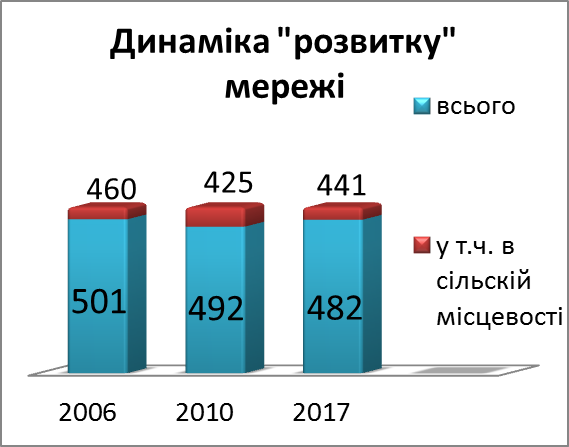          За висновками соціологічних досліджень, ситуація у Закарпатті трохи краща, ніж в багатьох інших  областях, хоча нас вона також  непокоїть.За 10 років мережа зменшилась на 19 бібліотек. Є бібліотеки, які вже декілька років „тимчасово” не  працюють. Не опалюються 36 бібліотечних приміщень, найбільше їх у Берегівському (11), В. Березнянському, Іршавському  (по 9) районах, у т.ч. 3 – спеціалізовані для дітей.Впровадження новітніх технологій поступово набирає в нашій області пріоритету. За даними статистики, за чотири місяці поточного року бібліотек, що мають комп’ютери, збільшилось на  16,  у т. ч. в сільській місцевості на 10. Кількість комп’ютерів у сільській місцевості також збільшилась на 27 одиниць.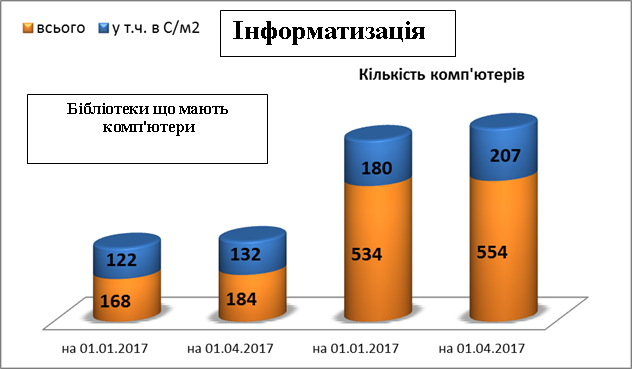       Трохи повільніше збільшується кількість бібліотек, що мають доступ до Інтернету, але позитивна динаміка є. На сьогодні 23,5 % бібліотек надають своїм користувачам доступ до ресурсів Інтернету, в т.ч. у сільській місцевості цей    показник – 17,9%, що значно вище за середній показник по Україні.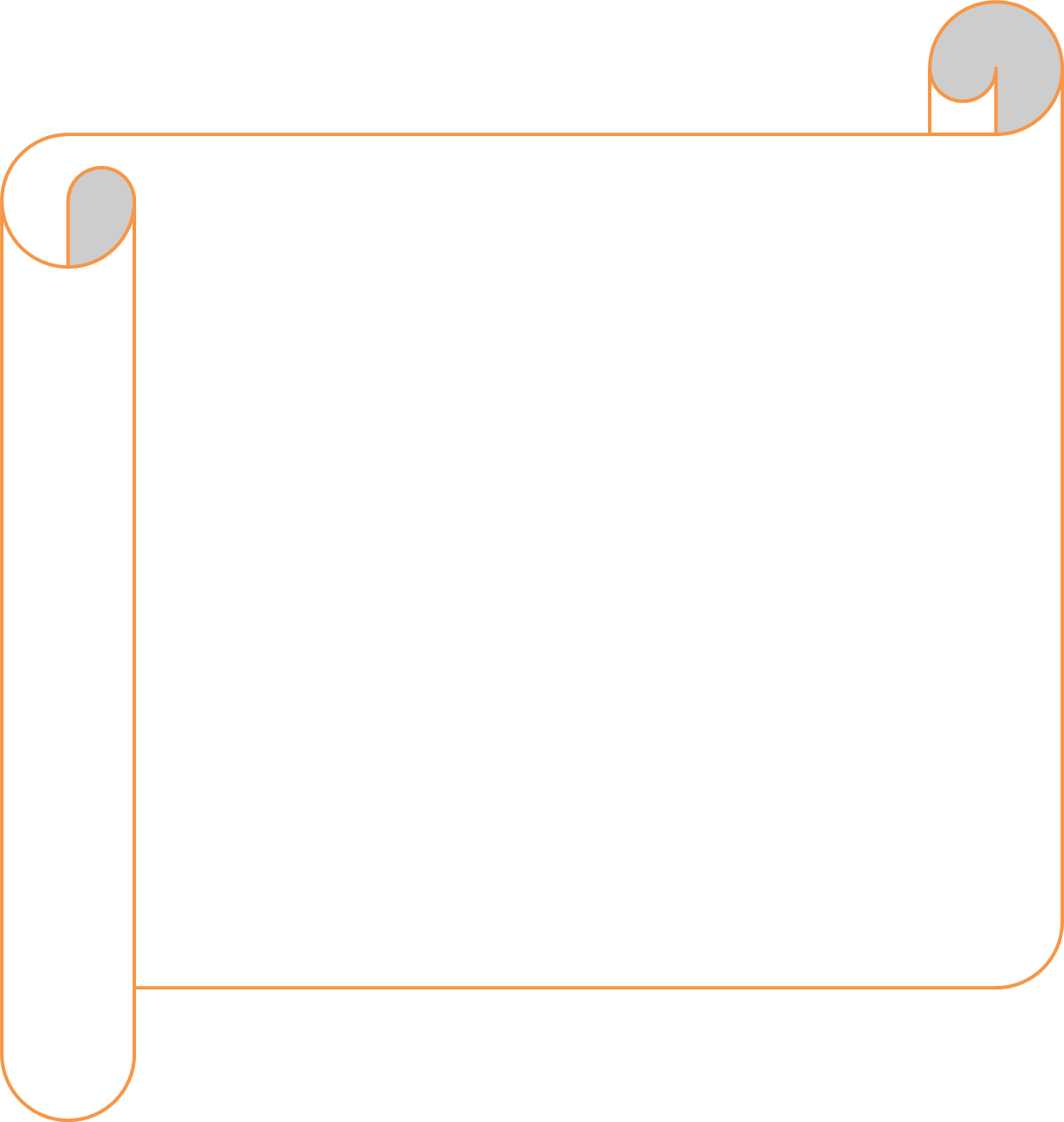                             На сьогодні в бібліотеках області працюють 816 фахівців, з них: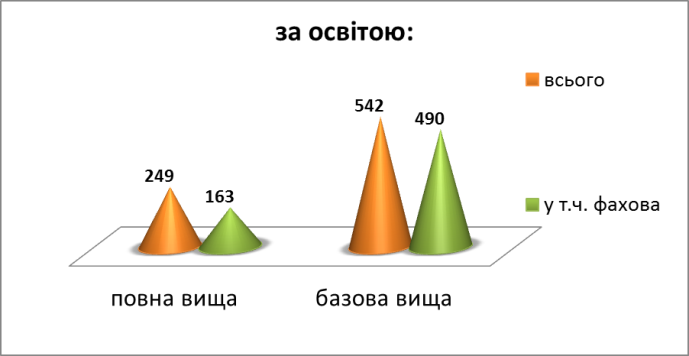 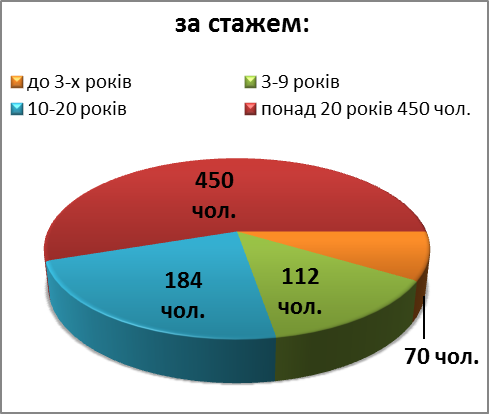 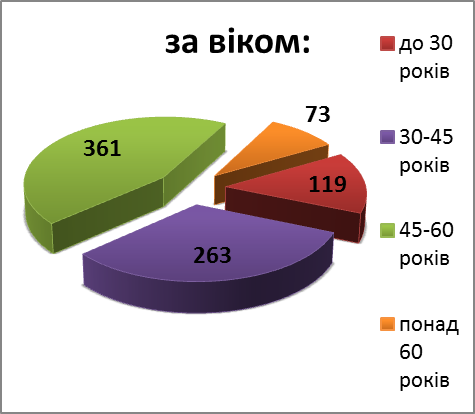 Позитивними є факти, що лише 36 чол. працюють неповний робочий день (це бібліотеки, які не мають відповідного наванта- ження по кількості населення);  79,9 % працівників мають фахову освіту. На жаль, з 443 працівників бібліотек сільської місцевості лише 69 мають повну вищу освіту і лише 30 з них – повну вищу фахову.       Щороку обласними бібліотеками проводяться експертно-діагностичні обстеження бібліотечних закладів, які дозволяють відстежити динаміку змін у бібліотечному обслуговуванні даного регіону. За допомогою методичних рекомендацій виробляється стратегія подальшого розвитку бібліотек. Однак під час проведення моніторингів експертно-діагностичних аналізів ми спостерігаємо, що не завжди виконуються ті рекомендації, які надаються фахівцями обласних бібліотек. Звичайно, не від нас залежить належне фінансування для покращення матеріально-технічної бази установи, але інформаційно-бібліографічна, методична робота та якісне обслуговування користувачів – у нашій компетенції. Інколи  складається враження, що методисти не мають жодного впливу на свої філії та не контролюють виконання зауважень та пропозицій, наданих їм під час обстеження. Безумовно, позитивний імідж бібліотеки залежить від економічних показників і фінансування, та водночас він залежить від людей, які формують суспільну думку про свою бібліотеку. Відбулися суттєві зміни у формах щорічного статистичного та інформаційного звітів. Якщо звіти більшості районів отримали новий зміст та форму (Ужгородська, Мукачівська міські, Тячівська районна ЦБС), то звіт (якщо його можна так назвати) Берегівської міської ЦБС залишився на рівні дорадянського періоду. Здивував цьогорічний звіт Ужгородської районної ЦБС, де методична робота взагалі окремо не відображена.     Звичайно, впровадження електронної системи моні-торингу базової мережі публічних бібліотек України (ЕСМаР) внесло свої корективи у звітність публічних бібліотек. Виникла необхідність всім працівникам без винятку освоїти комп’ютерну грамотність і віднайти можливість оперативно та грамотно відзвітуватись в електронному режимі, тому саме методичні служби як обласні, так і районні проводили семінари, тренінги, методичні дні та дні професійного спілкування. Звичайно, при цьому використовувались як традиційні, випробуванні часом форми, так і нові – інтерактивні.        Цікаві напрацювання у цьому напрямку продемонстрували В. Березнянська ЦБС (семінари, тренінги „Інформаційно-бібліографічне забезпечення користувачів бібліотек: інновації та пріоритети”, „Поєднання традиційних та інноваційних послуг”, творчий діалог „Бібліокреатив: від ідеї до успіху”), Виноградівська ЦБС (постійна виставка фахових документів „Бібліотечний простір” та стенд „Інформаційно-методична служба”), Рахівська ЦБС (створена „Методична валіза”, де бібліотекарі залишають свої побажання, пропозиції, зауваження, діє постійна виставка „Методична служба – орієнтир для практики”, стенд „Методична служба. Перезавантаження”, рубрика на блозі бібліотеки „На допомогу фахівцю”),  Тячівська ЦБС проводить кущові семінари-тренінги та інформаційні огляди за матеріалами звітів бібліотек району. Отже, саме методисти в цілому є організаторами бібліотечного сервісу.Однак про яку електронну звітність та інтерактивні форми роботи ми можемо говорити, якщо лише 132 бібліотеки з 418, які перебувають у сільській місцевості, мають комп’ютери та лише 113 підключені до Інтернету.       Звичайно, програма „Бібліоміст”, яка діяла у восьми районах нашої області, частково виконувала організаційно-методичну функцію методичних центрів, стимулювала та активізувала бібліотекарів на місцях.                       Окрім автоматизації бібліотек, працівники здобули ще й адвокаційну практику. Це суттєво відображалось на самому змісті методичної роботи в цілому. Та наші досягнення в питанні програмно-проектної діяльності є досить скромними, адже можливість є у всіх, але бажання лише у одних і тих же (Ужгород, Виноградів, Рахів, Перечин). Тобто рятувальним колом для бібліотек, безумовно, залишається пошук грантів, адже в умовах децентралізації „виживуть” найкращі. Щороку ми надаємо можливість бібліотекам за рахунок конкурсу „Бібліотека року” привернути увагу саме вашої громади до ваших установ. Хтось використовує цей шанс сповна (Виноградівська, Рахівська, Тячівська, Іршавська, Перечинська районні ЦБС). Матеріали, які були подані минулого року, відповідали всім критеріям оцінки. Однак більшість районів у будь якій номінації вказують кількість населення, стан ДБА, фотографії відремонтованих приміщень, свої власні фото. Коли буде конкурс „Міс бібліотекар року”, тоді будемо оцінювати ваші зовнішні дані. Невже блог є лише у Рахівській районній бібліотеці, невже доступ до публічної інформації ніхто не надає, невже заходи до ювілею І. Франка проходили лише у Хустській районній бібліотеці, невже для того, щоб представити свою краєзнавчу роботу, потрібно описувати зміст краєзнавчої картотеки. Нам було образливо, колеги методисти, що ви не проконтролювали цей процес. Сподіваємось, що цього року у нас буде справжня конкуренція у кожній номінації.           Ті області, в яких децентралізація на завершальному етапі, відчули її негативні та позитивні тенденції. Адже моделі закладів культури в ОТГ різноманітні: центри культури і дозвілля (Тернопіль), культурно-дозвілєві комплекси (Рівне), об’єднані центри культури, дозвілля та позашкільної освіти (Оріхівська ОТГ Запорізької обл.) та ін. Тобто створюються єдині освітньо-культурні простори, але слово „бібліотека” в жодному не звучить. (приклад Свалявської громади). На всіх рівнях говориться про підвищення якості культурних послуг у громадах. Кабінет Міністрів України навіть планує до кінця липня 2017 року розробити і затвердити „мінімальний культурний кошик" (мінімальні стандарти забезпечення культурними послугами), тобто ваші мінімальні культурні потреби складуть в один кошик із продуктовими. На сьогодні держава відмовилася від надання субвенцій місцевим бюджетам із державного бюджету на підтримку закладів культури в ОТГ. Тому відомо, на якому місці в плані фінансування опиниться бібліотека для керівників ОТГ (впевнена, що на останньому).Професійні вимоги до бібліотечних працівників завжди були і є досить високими протягом усього розвитку бібліотечної справи. Для вирішення питань бібліотечної діяльності потрібні відповідні професійні знання, тому головна роль в процесі навчання бібліотечних спеціалістів належить формам і методам безперервної освіти. Проводяться і традиційні форми – семінари, школи, і нові форми – активні, які позитивно себе зарекомендували, – ділові ігри, тренінги, мозкові штурми, ярмарки ідей, творчі лабораторії, дискусії, вебінари та інші види інтерактивного навчання, під час яких фахівці бібліотек можуть отримати нові знання, познайомитися з досвідом колег, навчитися вирішувати проблемні питання. Такі форми роботи спонукають до творчості та  пошуку нестандартних рішень. Гарний досвід роботи у цьому напрямку напрацьовано у Виноградівській ЦБС („Школа молодого бібліотекара” чотириденне навчання), В. Березнянська, Тячівська, Іршавська ЦБС організовують стажування новопризначених працівників під час проведення методичних днів. Цього року КЗ „Закарпатська ОУНБ ім. Ф. Потушняка” дала можливість пройти курси підвищення кваліфікації трьом новопризначеним керівникам районних ЦБС, які проводились викладачами НАКККМ на запрошення бібліотеки.       Професійному росту працівників сприяють обміни досвідом, особливо, якщо вони ще й міжнародні. Так бібліотечні працівники Берегівської, Виноградівської, Ужгородської, Мукачівської  районних ЦБС, Хустської ЦРБ та КЗ “Закарпатська ОУНБ ім. Ф. Потушняка” відвідали головні бібліотеки Будапешта на запрошення Парламентської бібліотеки Угорщини. Працівники КЗ “Закарпатська ОУНБ ім. Ф. Потушняка” взяли участь у ІV Міжнародному конгресі „Бібліотека як феномен культури” (м. Мінськ) та відвідали з професійним візитом Херсонську обласну універсальну наукову бібліотеку ім. О. Гончара.  Цього року наша бібліотека отримала запрошення від Державної бібліотеки у м. Пряшів (Словаччина) для участі у науковій конференції.Методичні центри ЦБС повинні позиціонувати себе і в засобах масової інформації. Ми спостерігаємо, що на сторінках місцевої преси, в соціальних мережах з року в рік зростає кількість публікацій з різних питань діяльності бібліотечних закладів області. Кращі публіцистичні матеріали відображаються у бібліодайджестах, інформаційних бюлетенях. Тобто більшість з вас працює сьогодні набагато активніше та професійніше, ваші видання більш досконалі. Фоторепортажі та відеоролики, які ви знімаєте після заходів,  піднімають престиж вашої установи та системи в цілому. Адже варто зайти в соцмережі і можна побачити, чим і як живе сьогодні ваша бібліотека. Приємно, що у Всеукраїнському конкурсі „Видання року ОБЮ, ОБМ”, оголошеному державною бібліотекою України для юнацтва, Виноградівська ЦРБ отримала подяку за методичне видання „Традиції + Інновації = Сучасна бібліотека”. Більш предметного і глибокого переосмислення потребує науково-дослідницька робота. На даному етапі вона обмежується окремими елементами соціологічних досліджень. Переважають в основному статистичні методи вивчення запитів користувачів. Тематика анкетного опитування не вирізняється різноманітністю і глибиною. Переважають давно вивчені теми. Хоча цікава тема анкетування пройшла у Рахівській ЦБС „Літературний портрет читача”. Актуальне та змістовне соціологічне дослідження провела Тячівська ЦРБ „Чи вважаєте ви себе патріотом?” Впевнена, що цікавими будуть думки користувачів у відповідях анкетувань „Читання із покоління в покоління”, „Публічна бібліотека в житті місцевої громади”, „Книгу – літній людині” тощо.      Ще недостатньо і не завжди предметно в процесі формування нових моделей сучасної бібліотеки впроваджуються маркетингові дослідження. Не набув належного змісту методичний моніторинг.  В окремих ЦБС ще не знайшли втілення уже набуті інноваційні форми навчання бібліотечних кадрів. Методисти як фахівці бібліотечного сервісу в ЦБС мають бути стратегами, новаторами і організаторами всього нового, прогресивного у розвитку бібліотек.      Вже сьогодні перед бібліотеками стоїть нове задання, адже відповідно до постанови Кабінету Міністрів України від 22.03.2017 р. № 177 „Про припинення використання  Бібліотечно-бібліографічної класифікації та впровадження Універсальної десяткової класифікації”, ми з вами повинні завершити процес переходу на таблиці УДК до кінця року. Тому потрібно перепланувати свою роботу так, щоб наша область хоча б вчасно розпочала цей процес.Сьогодні бібліотеки як соціальні інститути повинні довести, що вони необхідні суспільству, тому завдання методичної служби повинно бути спрямоване на те, щоб діяльність бібліотек ставала дедалі професійнішою, щоб кожна бібліотека здобула „своє обличчя”, а головне, щоб інформаційні послуги, які надають бібліотеки, ставали більш якісними та доступними населенню, а самі бібліотеки – залишались невід’ємною частиною кожної громади. Професійні комунікації: використання новітніх технологійКовальчук Г. К,                                                             заступник директора з наукової роботи та інформатизації КЗ „Закарпатська ОУНБ ім. Ф. Потушняка”На сучасному етапі методична діяльність зазнає серйозних змін, які викликані й запровадженням новітніх технологій. Віртуальне середовище впливає на методичну діяльність, виявляючи все нові можливості для ефективного її здійснення. Цифровий формат підготовки контенту дає можливість створювати інноваційні продукти методичної діяльності бібліотек, а інформаційно-комунікаційні технології дозволяють здійснювати безперешкодний доступ до інформації в будь-якій точці земної кулі.Основним майданчиком методичної діяльності є сайт,  блог, сторінки в соціальних мережах, форум, електронна пошта та інші засоби комунікації. Ряд бібліотек в методичній діяльності використовують блоги. Їм властива проста структура, для їх створення і використання не потрібно спеціальних знань з програмування, інформація може надаватися у вигляді хронологічної стрічки подій, фактів, є можливість організації зворотного зв’язку тощо. Саме тому вони отримали велику популярність при реалізації методичної діяльності.У блозі можна розміщувати не тільки текст і світлини, але й електронну презентацію, відеоролик, навіть цілу брошуру. Через нього можна оперативно донести свої рекомендації, продемонструвати нове та краще, обговорити роботу і проблеми, обмінятися матеріалами. Ведення блогу вимагає часу.  Кожен допис має бути достовірним, грамотним. Блог та нові матеріали в ньому необхідно рекламувати в соціальних мережах.Блог допомагає знайти багато друзів та однодумців за тисячі кілометрів, з якими можна і далі підтримувати зв’язки. Вихід із професійної й географічної ізольованості вдається знайти передусім у блогосфері.Розглянемо методичні модулі наших бібліотек, які є своєрідними довідниками, в яких відображаються різні напрямки діяльності бібліотеки.Блог Виноградівської ЦБС „Бібліосерфінг в океані інформації” (http://vin-library.blogspot.com/p/blog-page_25.html) подає матеріали про освоєння інформаційно-бібліотечного простору і популяризацію бібліотечної діяльності; про обговорення актуальних проблем бібліотечної спільноти та обмін досвідом, сприяє підвищенню правової культури тощо. На цей блог та на блог „Громадський інформаційний центр. Довідник е-послуг Виноградівщини” роблять посилання сільські бібліотеки.На блозі В. Березнянської ЦРБ – рубрика „Методична скарбничка”. Тут розміщені „Календар знаменних та пам’ятних дат Великоберезнянщини на 2017 рік”, який наповнений справді потрібною краєзнавчою інформацією про місцевих ювілярів та пам’ятні події. Методико-бібліографічні матеріали присвячені відомим особистостям – уродженцям району (Катерині Шелепець, Федору Зубаничу). У серії „Нотатник бібліотекаря” розміщені методичні рекомендації „Вимоги часу – нові форми роботи”, „Книжкова виставка – візитна картка бібліотеки”. Було б добре, якби були включені приклади, наведений досвід місцевих бібліотек.На блозі Рахівської ЦБС всі охочі, в тому числі і бібліотечні працівники району, можуть ознайомитися з новинками, які запроваджують інші бібліотеки, перейняти досвід, використати у своїй роботі консультаційні матеріали, що розміщені в постійній рубриці  „На допомогу фахівцю”. Проте цей розділ складно знайти на блозі, найшвидше – через „Архів рубрик блогу”.Цікавими і корисними для сільських бібліотек на блозі Рахівської ЦБС є методико-бібліографічні матеріали до 110-річчя від дня народження Миколаї Божук, до 120-річчя з дня народження В. Ґренджі-Донського, „Книжкова виставка від А до Я”, „Методичні рекомендації для бібліотек, які обслуговують румунське населення” тощо.На сайті Перечинської ЦБС грамотно зроблений інтерфейс, зручна навігація, але цікавих матеріалів у рубриці  «Методична скарбничка» мало, переважно коротка інформація про проведений семінар чи тренінг. Рубрики, в яких йде мова про методичну роботу, мають Міжгірська, Іршавська, Тячівська ЦБС. У них наповнення відбувається епізодично, не вироблена система.Практично кожна з обласних  бібліотек, які є методичними центрами, має офіційний сайт,  сторінку або рубрику, присвячену методичній діяльності: “Фахівцю бібліосервісу”, “Фахівцям”, “Методична діяльність”, “Бібліотекарю”, “Методична служба”, “На допомогу бібліотекарю”,  “Бібліотечна справа” і т. д. Варто виділити ресурси, які повністю присвячені методичній роботі. У НБУ ім. Ярослава Мудрого — головному методичному центрі мережі публічних бібліотек України — з 2004 року діє методичний сайт „Бібліотечному фахівцю” (http://profy.nplu.org/). Блог „Методична служба публічних бібліотек Києва” (http://olga-methodlibkyiv.blogspot.com). Поряд з віртуальними майданчиками спеціального методичного змісту, методичним цілям служать і матеріали сайту, призначені для читача. Багато проектів, наприклад, вдалі віртуальні виставки, експонують не просто книги певної тематики, а й мають музичний супровід, забезпечені відеоматеріалами, фільмами, показують епоху, в якій створювалося твір, можуть служити методичним посібником при організації подібної роботи.Переваги нових технологій очевидні  у всіх напрямках методичної діяльності: інформаційної, аналітичної, видавничої, безперервної освіти персоналу бібліотек, у вивченні, узагальненні та просуванні позитивного досвіду роботи бібліотек, в тому числі й інновацій. Перевага сучасного етапу інформаційного напрямку полягає в  можливостях інформування бібліотекарів і організації доступу до інформації про досягнення в галузі бібліотекознавства, а також практики бібліотечної роботи. Інформаційно-комунікаційні технології надають доступ  як до повних текстів статей та професійних видань, нормативних і правових документів, доповідей, виступів, довідкових матеріалів, так і до бібліографічних списків і баз даних. На сайтах і блогах бібліотек можна знайти інформацію про професійні події, матеріали відеоконференцій та багато іншої інформації, в тому числі мультимедійного характеру. У підвищенні кваліфікації, перепідготовці кадрів великого поширення набули дистанційні форми навчання: у формі вебінарів,  відеолекції, онлайн-тренінги, майстер-класи, інтернет-конференції. Пряма трансляція заходів дозволяє багаторазово розширити аудиторію слухачів.Бібліотекарі почали активно використовувати вебінари – зручний комунікативний канал. Його перевага в тому, що не всі доповідачі мають змогу приїхати і виступити та не всі охочі мають можливість поїхати і послухати. Учасники вебінару можуть поставити питання через чат, висловлювати свою думку, підключитися до дискусії в режимі реального часу.Дистанційна форма навчальних занять дозволяє бібліотекам незалежно від місцезнаходження бути в гущі професійних проблем, без додаткових витрат брати участь у навчальних заходах. Наявність відеоархівів конференцій, семінарів, круглих столів дозволяє повертатися до них в індивідуальному режимі.В електронному середовищі здійснюється методичне консультування, в тому числі з використанням віртуальних довідкових служб, що створюються бібліотеками різного рівня. Тут варто звернути увагу на сайт НБУ ім. Ярослава Мудрого „Бібліотечному фахівцю”, де є рубрика „Запитання-відповіді” (http://profy.nplu.org/guestbk.php?lng=uk).Сучасні інформаційно-комунікаційні технології та електронний формат контенту впливають і на такий напрямок методичної діяльності, як аналітичний. Легше стало здійснювати моніторинг діяльності бібліотек, використовуючи сайти, блоги і відстежуючи інформацію про їх діяльність, яка представлена ​​у відкритому доступі. Методичні центри мають можливість приймати в автоматизованому режимі статистичні звіти: вводиться електронна система  моніторингу мережі публічних бібліотек України (ЕСМаР).На блозі “Методична служба публічних бібліотек” розміщена презентація “Працюємо в ЕСМаР” (http://olga-methodlibkyiv.blogspot. com/2015/11/blog-post_7.html). На сайті Луганської ОУНБ (http://library.lg.ua/uk/pearl/methods) розміщені «Рекомендації щодо заповнення звітів в Системі електронної звітності ЕСМаР: Розроблено з урахуванням помилок, виявлених на етапі експериментального введення електронної звітності».Нові технології дозволили активізувати видавничу діяльність бібліотек, зокрема такий напрямок, як підготовка методико-бібліографічних матеріалів, повні тексти яких готують в електронному варіанті і виставляють на сайтах. Більш ефективний спосіб підготовки методичних рекомендацій, збірників професійних статей, власних періодичних видань сприяє збільшенню видавничої продукції бібліотек.Використання нових інформаційних технологій змінює динаміку методичної діяльності. Методичні ресурси, переміщуючись у віртуальне середовище, стають більш доступними. Значні можливості для оперативної діяльності методиста надають дистанційні форми спілкування. Більш активно здійснюється взаємовикористання позитивного досвіду та інновацій. Віртуальне інформаційне середовище зумовлює додаткові ролі методиста, серед яких навігатор мережевих ресурсів, менеджер контенту, редактор сайту, консультант з роботи в соціальних мережах.Однак методична діяльність в Інтернеті відчуває великі труднощі. Головне – це те, що до цього часу немає повного підключення бібліотек до Інтернету, що нівелює переваги сучасних технологій.Немає достатнього фінансування для навчання новим технологіям роботи, яка необхідна як методисту, так і користувачеві методичних послуг. Ряд недоліків пов'язані з тим, що оволодіння методикою сайтобудування  відбувається на ентузіазмі, без достатнього фінансування. Бібліотекарі багато в чому йдуть шляхом спроб і помилок, що позначається на якості сайтів та інших засобів ІКТ.Методичні ресурси, створені бібліотеками, не мають загальної навігації, і шукати корисну інформацію доводиться шляхом перебору всіх наявних сайтів. Наступна група недоліків зумовлена трудомісткістю роботи в Інтернеті та відсутністю кадрів. Встановлені на сайтах посилання своєчасно не перевіряються, частина з них веде на закриті або видалені ресурси, запізнюється оновлення подій та публікацій. Контент сайту (блогу) формується в основному методистом, який і так перевантажений. Він же, як правило, є і редактором.    Відсутні регламентуючі доку-менти, кожен на свій розсуд розробляє   положення про сайт, блог, сторінки в соцмережах.  Поки що немає поняття, що має бути на ресурсі. Можливо, необхідна розробка певних стандартів і моделей.Відсутня офіційна статистика кількості бібліотечних сайтів, блогів та інших форм роботи в Інтернеті, немає відображення  їх наявності в формах державної статистичної звітності (крім відвідування сайту).Позитивною тенденцією розвитку засобів зв'язку є розробка нового рівня доступу через мобільні пристрої (мобільні телефони, смартфони, планшети), що, сподіваємося, дозволить подолати недолік Інтернет-зв'язку навіть для найменших бібліотек і багаторазово підвищити ефективність науково-методичної діяльності.У час нових технологій від стану комп’ютеризації (доступу до Інтернету) бібліотек залежить і ефективність роботи методичних центрів. Широке використання інформаційних технологій та Інтернету відкриває перед методистами більш широкі можливості у здійсненні їх основних функцій. Джерела:При підготовці використані матеріали сайтів та блогів бібліотек України.  Вдосконалене та модернізоване інформування: складові, вимоги, аспектиВудмаска Т.М.,                                                      заступник директора по роботі з юнацтвом КЗ „Закарпатська обласнабібліотека для дітей та юнацтва” Основна мета діяльності бібліотеки – задоволення інформаційних потреб користувачів, ускладнення яких змушує постійно вдосконалювати технологію, форми і методи обслуговування. Сьогодення вимагає від бібліотекарів високого професіоналізму, компетентності, професійної освіти, самовдосконалення.Компетентність передбачає уміння вирішувати конкретні завдання, що стосуються професійної діяльності, визначає здатність працівника якісно і безпомилково виконувати свої функції як у звичайних, так і в екстремальних умовах, успішно освоювати нове і адаптуватися до умов, що швидко змінюються. Найбільш повне забезпечення інформаційних потреб можливе лише системою бібліотечно-інформаційних установ з використанням нових комп'ютерних засобів, застосування яких, у свою чергу, вимагає технологічної єдності системи, ефективне функціонування якої неможливе без скоординованої діяльності. Інформування про інновації, реальна допомога в їх впровадженні, підвищення кваліфікації кадрів, орієнтація на регіональні проблеми притаманно діяльності більшості бібліотек. Новим в методичній діяльності стало те, що методист і бібліотекар, є рівними партнерами і учасниками методичної діяльності єдиної бібліотечної системи. Для оперативного обміну інформацією, надання консультативної та практичної допомоги бібліотекарям в методичну діяльність впроваджуються інноваційні форми, освоюються нові технології, стратегічне та проектне планування, розробки нормативно-регламентуючої документації, маркетингові та багато інших нововведень.	Одними з основних напрямків методичної роботи є інноваційна діяльність. Бібліотечна інновація – використання нововведень у вигляді нових форм в організації та управлінні діяльністю бібліотеки, змісті та організації обслуговування користувачів, нових технологій, видів продукції  та послуг.Інформаційно-методична діяльність є невід'ємною частиною методичної роботи, направлена на оперативне і повне інформування бібліотекарів про досягнення сучасної бібліотечної теорії і практики, про нововведення в бібліотечній справі. Вона допомагає своєчасно виявляти і попереджати труднощі й недоліки, служить засобом зв'язку методичних центрів і бібліотек всіх рівнів, сприяє обміну досвідом. Важливим аспектом покращення методичної роботи є людський фактор, тобто прагнення самих працівників бібліотек до вдосконалення, оволодіння сучасними знаннями та навичками, нешаблонний, творчий підхід до вирішення проблем. Тільки безперервне навчання може привести до підвищення фахової майстерності та саморозвитку.На нинішньому етапі бібліотечне навчання здійснюється переважно в таких напрямах:– професійна перепідготовка, що передбачає освоєння знань і навичок, необхідних для виконання нового виду професійної діяльності й одержання певної кваліфікації в рамках номенклатури бібліотечних спеціалізацій;– підвищення кваліфікації забезпечує поповнення теоретичних і практичних знань у відповідності з новими вимогами до рівня професійної кваліфікації і необхідністю вирішення сучасних виробничих завдань;– стажування дозволяє закріпити на практиці знання, отримані у результаті теоретичної підготовки, ознайомитись з бібліотечними інноваціями і досвідом;– оперативна актуалізація знань неформальними освітніми каналами втілюється в життя у процесі участі у конкурсах, міжнародних освітніх заходах та  професійно-ознайомлювальних турах.Як показує досвід, сьогодні у системі підвищення кваліфікації бібліотечних працівників поряд з випробуваними багаторічною практикою і дещо модернізованими традиційними формами навчання  важливу роль відіграють форми, які спонукають до творчості й пошуку нестандартних рішень. Їх перевага в тому, що вони дозволяють за короткий термін розглянути актуальну проблему. Тут фахівці бібліотек ознайомлюються з новими підходами до виконання роботи, привчаються діяти професійно, по-сучасному мислити, шукати нетрадиційні варіанти для розв’язання поставлених завдань, виховують самостійність та відповідальність, розвивають творчі здібності, краще орієнтуються в соціальних умовах, поглиблюють знання.Найбільш масштабною формою підвищення кваліфікації залишається науково-практична конференція, мета якої – глибоке вивчення бібліотечного досвіду, його теоретичне осмислення і вироблення практичних рекомендацій.Щороку директор Закарпатської ОДЮБ є учасником Всеукраїнських науково-практичних конференцій директорів обласних бібліотек „Дитяча бібліотека у новому вимірі: професійні цінності та інновації”, „Сучасна дитина та бібліотека: перспективи та проблеми розвитку відносин”, „Патріотичне виховання у бібліотеці: традиції минулого і сучасного досвіду”, „Бібліотеки для дітей в контексті історичного розвитку України”, „Національно-патріотичне виховання молоді як стратегічний напрям діяльності бібліотеки” та інші.Особливе місце в системі підвищення професійної майстерності працівників, що працюють з дітьми та юнацтвом, займають обласні семінари-практикуми, семінари-тренінги, які щорічно організовує Закарпатська ОДЮБ як головний методичний центр області з питань обслуговування дітей та юнацтва. Відмінною рисою їх є максимальне наближення теорії до практики. Теми семінарів попередніх років охоплюють різні напрями бібліотечної роботи: „Дитяча бібліотека – центр підтримки і розвитку інтересу до читання”, „Бібліотека та освіта: взаємодія та шляхи інтеграції”, «Бібліотечні фонди для дітей: проблеми сьогодення, перспективи майбутнього», „Бібліотеки, що обслуговують юнацтво: сьогодення та перспективи розвитку”, „Діяльність бібліотек щодо попередження негативних явищ у молодіжному середовищі”. Обов’язковим елементом програм цих семінарів стали інтерактивні форми: ділові ігри, професійне спілкування, творчі лабораторії, практичні заняття, майстер-класи.Заслуговують на увагу семінари, тренінги, практикуми, які відбулися в районних бібліотеках для дітей: „Сільська бібліотека – центр інформаційного та культурного розвитку дитини” (Берегівська РДБ), „Бібліотека та інтелектуальний розвиток дітей і юнацтва” (Іршавська), „Дитяча бібліотека: соціальні орієнтири, ресурсний потенціал” (Ужгородська), „Бібліотеки-філії району – центри підтримки і розвитку інтересу до читання” (Міжгірська), „Дитяча бібліотека – досвід, традиції та перспективи” (Виноградівська), „Навігація в Інтернеті: шляхи професійного вдосконалення” (Перечинська).Проте варто зауважити, що не всі районні методичні центри використовують такі інтерактивні форми, як тренінги, ділові ігри, спілкування в „акваріумах”, творчі дискусії. Не ввійшли в практику роботи домашні завдання, практичні заняття, розбір проблемних ситуацій.В багатьох випадках тематика заходів однотипна, повторюється з року в рік. Недостатньо висвітлюються питання із довідково-бібліографічного та інформаційного обслуговування дітей та підлітків, формування баз даних, інформаційної культури, впровадження новітніх технологій, проектної діяльності бібліотек тощо. Володіючи інформаційною компетентністю, працівник має змогу самовдосконалюватися, успішно працювати над своєю фаховою самоосвітою. Проте актуальними залишаються Дні професійного спілкування, під час яких доречно проводити огляди сайтів та блогів провідних методичних служб бібліотек України, електронних версій фахових періодичних видань для працівників бібліотек-філій.Досвід роботи бібліотек України для дітей з облаштування навчання користувачів-дітей представлено на сайті НБУ для дітей. Цікаво, що програми для дітей та підлітків – поєднання основ інформаційної культури та розкриття традиційних ресурсів бібліотеки. В розділі „На допомогу бібліотекареві. Інформаційна культура користувачів” є: бібліотечні медіа-уроки: нове бачення;  методико-бібліографічні видання; програми з формування основ інформаційної грамотності дітей;  розробки бібліотечних занять.У розділі „Видання бібліотек для дітей” діє проект ”Електронна бібліотека методико-бібліографічних матеріалів”. Основна мета – надати можливість широкому загалу бібліотечних та педагогічних працівників ознайомитися з доробком фахівців Національної бібліотеки України для дітей, а також завантажити їх для подальшої роботи (http://www.chl.kiev.ua/mbm/Book/Index).На сайті Державної бібліотеки України для юнацтва працює фаховий портал „Фахівцеві” (http://profy.4uth.gov.ua/methodical-work-of-the-state-library-of-ukraine-for-youth/metodicni-rekomendaciie), на якому розміщено методико-бібліографічні матеріали, методичні поради для  підвищення фахового рівня, конкурси та проекти. Також розміщено інформаційний вісник „Бібліосвіт”. Основною тематикою даного видання – інноваційний досвід бібліотечно-інформаційного обслуговування юнацтва в Україні та за кордоном; духовне, правове, моральне, екологічне виховання, соціалізація, результати соціологічних досліджень, просування читання, бібліографічна робота тощо (http://profy.4uth.gov.ua/methodical-work-of-the-state-library-of-ukraine-for-youth/newsletter-bibliosvit).Недостатнє фінансування та відсутність транспорту в ряді районних центральних бібліотек не дозволяє сільським бібліотекарям відвідувати інші бібліотеки. Цю проблему допоможе вирішити – відеопрактикум – одна з ефективних форм розвитку професійного мислення. Структура занять із використанням відеоматеріалу: підготовчий етап: активізація знань із заданої теми;  основний етап: цілеспрямований перегляд відеоматеріалів;  завершальний етап: рефлексивний аналіз та дискусія, коментарі авторів, слайд-презентацій відеороликів.Зміна інформаційно-бібліотечного простору, зміна запитів і вимог користувачів бібліотек, поява нових інформаційних ресурсів і технологій вимагають інших форм та методів бібліотечної роботи, тому виникає необхідність постійно вчитися і вдосконалюватися, підвищувати свій професійний рівень.Новітньою формою активізації комунікативності занять з підвищення кваліфікації є проведення заходів за допомогою Інтернету: вебінари, онлайн-семінари; Інтернет-мости, веб-конференції, онлайн-презентації в режимі реального часу. Веб-конференції дозволяють проводити онлайн-презентації, синхронно переглядати сайти, відеофайли і зображення. При цьому кожен учасник знаходиться на своєму робочому місці за комп'ютером.У рамках діяльності Української асоціації працівників бібліотек для дітей наша бібліотека долучилася до проекту „Інновації по колу”, що передбачала проведення двосторонніх скайп-конференцій. Мережева взаємодія – це спосіб діяльності зі спільного використання інформаційних, інноваційних, методичних, кадрових ресурсів. Учасники мають можливість чути і бачити тренера, ставити питання. На екрані можуть транслюватися презентації, інтернет-посилання, ведучий може проводити опитування в режимі реального часу, учасники можуть спільно працювати документами, додатками і т. п. Після завершення заходу залишається запис, який також можна використовувати для навчання.Сучасним і популярним на сьогодні є  дистанційне навчання – це форма отримання знань через Інтернет-ресурси. Основною перевагою даної форми є приватність, адаптивність, можливість самостійного планування самонавчання, наявність зворотного зв’язку. Протягом останніх 3-х років працівники Закарпатської ОДЮБ взяли участь у дистанційному навчанні „Нова бібліотечна послуга: використання інформаційних технологій та Інтернету в бібліотеці, яке організовувала Національна Академія керівних кадрів культури і мистецтв.Затребуваність інформаційних ресурсів з аналітичним контентом і оперативним доступом є відправною точкою кооперації бібліотек у пошуку ефективніших форм обслуговування користувачів. У наш час корпоративність як тенденція розвитку бібліотечно-інформаційної діяльності стає все більш актуальною.Яскравими проявами інформаційно-комунікаційної взаємодії бібліотек є корпоративна каталогізація; кооперативне формування фондів; створення повнотекстових електронних колекцій, участь у роботі професійних асоціацій. Розвиток і зміцнення саме цих форм взаємодії бібліотечно-інформаційних установ стає основою для формування бібліотечних об’єднань та започаткування корпоративних бібліотечних систем.Корпоратизація має стати однією з форм інноваційної діяльності бібліотек, зокрема щодо створення інтегрованих ресурсів — галузевого інформаційного ресурсу, зведених баз даних, де кожен з учасників робив би відповідний внесок за своїми можливостями з дотриманням заздалегідь встановлених правил і водночас міг користуватись усіма результатами спільних досягнень. Якісна видавнича продукція, збудовані комунікації дозволяють бібліотекам створити не тільки позитивний імідж, але і дають можливість отримати максимальний ефект від діяльності. До випробуваних форм додаються нові, видання з кожним роком стають більш насиченими не лише бібліографією, а й джерелами з Інтернету. Що ж сьогодні видають бібліотеки області? Діапазон широкий: методичні рекомендації, консультації, поради, біобібліографічні покажчики, інформаційні списки літератури, вебліографічні списки, матеріали кращого досвіду бібліотек, сценарії проведення бібліотечних заходів, списки нової літератури, шорт-листи, прес-дайджести, рекламні пам’ятки, буклети, листівки, закладки, флаєри тощо.У видавничому кошику Закарпатської ОДЮБ багато різноманітних за змістом та призначенням публікацій. З 2008 року видається щорічний інформаційний бюлетень „Бібліотеки Закарпаття для дітей та юнацтва: цифри і факти”. Дане видання містить статистичний та аналітичний підсумок діяльності бібліотек області за рік. Відстежується динаміка основних показників діяльності бібліотек: формування бібліотечних фондів, кількість користувачів-дітей, їх відвідування книгозбірень та масових заходів, читаність, стан матеріально-технічної бази бібліотек для дітей, довідково-бібліографічне обслуговування, бібліотечний персонал тощо. Інформація подається у вигляді кольорових графіків та діаграм, представлені фото й опис найцікавіших подій та заходів, що відбувалися протягом звітного року в книгозбірнях для дітей та підлітків регіону. З 2013 року до видання ввійшли зведені статистичні таблиці „Основні показники роботи бібліотек для дітей області”, які заповненні на основі даних річних звітів.На допомогу бібліотечним працівникам з 2011 р. Закарпатською ОДЮБ започатковано випуск методичних рекомендацій, порад серії „Фаховий блокнот”. Перше видання вмішує матеріали з довідково-бібліографічного обслуговування юних користувачів; другий випуск „Бібліотека як організатор сімейного читання” пропонує рекомендації щодо організації сімейного читання в бібліотеках для дітей, анкету для батьків, програму сімейного читання, розробку виставок, сценарії Дня сімейного читання та родинного свята; третій „Організація бібліотечних фондів для дітей” – висвітлює питання вивчення, обліку та збереження бібліотечних фондів, організацію ведення каталогів у спеціалізованих бібліотеках для дітей. Теми наступних випусків: „Інноваційні форми підвищення кваліфікації бібліотечного персоналу», „Культура спілкування бібліотечних працівників”, „Бібліотеки, що обслуговують юнацтво: сьогодення та перспективи розвитку”, „Дитячі бібліотеки та віртуальний простір”, „Інформаційні ресурси бібліотек для дітей”, „Організація бібліотечного простору: нове бачення”. Всі вони були віддруковані на обладнанні бібліотеки та розповсюджені серед спеціалізованих бібліотек для дітей області.Окрім цього, обласна бібліотека для дітей та юнацтва видає  методико-бібліографічні матеріали: „Симфонія слів та кольорів М. Коцюбинського” (до 150-ти річчя від дня народження), „Обрії Довженко-вого світу” (до 120-ти річчя від дня народження), „Насильству – STOP!”, „Не стати живим товаром”, „Молодіжні субкуль-тури”, „Літературний Еверест України – 2015”, „Письменнники Закарпаття – дітям”, „Соціально-психологічна та правова допомога підліткам та юнацтву в бібліотеці”, біобібліографічні покажчики, нариси: „Віддав себе я праці без вагання…” (до 150-річчя від дня народження Б. Грінченка), „Слово зворушеного серця” (до 150-річчя від дня народження О. Кобилянської); інформ-дайджест „Цілком таємно. Досьє на літературних героїв” (4 випуски) тощо.З 2010 року систематично (раз в півріччя) видаються інформаційні бюлетені „Освітянські вітрила: методика, теорія, досвід” (14 випусків), які розповсюджуються в закладах освіти для вчителів-предметників української мова та літератури, світової літератури, історії та географії, безпеки життєдіяльності, біології, вчителів початкових класів та організаторів дитячого дозвілля. Бюлетень вміщує інформацію про статті у фахових періодичних виданнях науково-методичного характеру, що відображають інновації в освітньому процесі, методику викладання загальноосвітніх предметів, сценарії позакласних заходів.Різноманітні за наповненням та тематикою методичні видання ЦДБ області. Це, зокрема, методико-бібліографічні матеріали, рекомендації, буклети: „Книжкові виставки — найкраща форма популяризації книги”; „Вчись і ти, як книгу берегти” (Міжгірська РДБ); „Традиційні та інноваційні форми роботи бібліотек, що обслуговують дітей”, „У кожного з нас є право…” (Рахівська РДБ); „Веселка дитячого фольклору”, „Крокуємо здоровими у майбутнє” (Великоберезнянська РДБ); „Книгоград запрошує”, „Його поезія живе в народі, як народ живе в його душі” (до 100-річчя від дня народження А. Малишка) (Тячівська РДБ). Також збірники сценаріїв та творчих доробок: „У царстві дивовижної краси…” (Виноградівська РДБ); „Дітям тут цікаво й любо” (6 випусків) (Мукачівська ЦДБ) тощо.Вдосконалення та модернізація на часі. Бібліотеки мають бути методичними та інноваційними центрами, інтелектуально-творчими лабораторіями. Складовими успіху є:  грамотна логістика; здійснення моніторингу впровадження інформаційних технологій бібліотеками;  корпоративна взаємодія у видавничій діяльності; необхідність мислити стратегічно, бачити картину в цілому, знаходячи найкращі варіанти рішення проблем, враховуючи різні точки зору.Список використаної літератури:1. Воробель, С. Інтерактивні технології в роботі бібліотеки / С. Воробель // Бібліосвіт. – 2007. – № 4. – С. 20-26.2. Іванова, Я. З користю для себе та читачів, або Якою має бути інформаційно-бібліографічна продукція шкільної бібліотеки / Я. Іванова,    В. Короткевич // Шк. бібл.-інформ. центр. Бібл. робота. – 2014. – № 2. – С. 40-47.3. Сучасні форми підвищення кваліфікації працівників бібліотек для дітей : методичний лист / НБУ для дітей ; уклад. Т. М. Кузілова,                    Н. Є. Мехова. – К., 2006. – 24 с.4. Тараненко, Г. Неконференції для бібліотек // Бібліосвіт. – 2013. –       № 1. – С. 31-37.5. Робоча тека методиста. Вип. 3. Система підвищення професійної компетентності бібліотечних працівників: нові пріоритети і вимоги / підгот. Т. Макарейчук. – Чернівці : ЧОУНБ ім. М. Івасюка, 2007. – 40 с.6. Робоча тека методиста. Вип. 8. Видавнича діяльність бібліотек: фаховість та креативність. – Чернівці : ЧОУНБ ім. М. Івасюка, 2012. –  36 с.Кадровий потенціал бібліотек області: соціологічне дослідження (аналіз надісланих матеріалів)Лехцер В. Г. , головний бібліотекар науково-методичного відділу КЗ “Закарпатська ОУНБ ім. Ф. Потушняка”У цьому році в області проводиться обласне соціологічне дослідження „Кадровий потенціал бібліотек області”. Його мета – отримання кількісної та якісної характеристики складу бібліотечних працівників області, виявлення їх професійної орієнтації, рівня підготовки спеціалістів та їх відповідності сучасній практичній діяльності публічних бібліотек, визначення перспектив розвитку бібліотечної професії і бібліотечних установ.Національна бібліотека ім. Ярослава Мудрого передбачає в цьому році проведення всеукраїнського дослідження такої ж тематики „Кадрові ресурси в публічних бібліотеках України: стан та перспективи розвитку”. Обласне дослідження стане його складовою.Програма нашого дослідження була обговорена у березні цього року на об’єднаній науково-методичній раді і наказом управління культури Закарпатської облдержадміністрації від 03.04.2017 р.  № 84  визначені бази дослідження: Обласна універсальна наукова бібліотека ім. Ф. Потушняка; Обласна бібліотека для дітей та юнацтва; Ужгородський коледж культури і мистецтв;  центральні районні, міські бібліотеки; районні, міські бібліотеки для дітей; філії централізованих бібліотечних систем, самостійні сільські бібліотеки; бібліотеки об’єднаних територіальних громад.Вирішення поставлених завдань передбачає застосування таких методів:1. Вивчення складу бібліотечних працівників (таблиці №№ 1-4).2. Аналіз стану підвищення професійної кваліфікації бібліотечних працівників області за 2012-2016 роки (таблиці №№ 5-8).3. Аналіз відомостей про випускників Ужгородського коледжу культури і мистецтв (таблиці №№ 9-12).4. Аналіз відомостей про випускників Ужгородської філії КНУКІМ та ПВНЗ „Європейський університет” (таблиці №№ 13-16).5. Анкетування бібліотечних працівників області та керівників обласних, центральних районних, міських бібліотек, заступників директорів з питань обслуговування дітей (Анкети №№ 1-2). Анкету № 1 заповнюють директори обласних, центральних районних, міських бібліотек та заступники директорів ЦРБ, ЦМБ з питань обслуговування дітей.  Анкету № 2 – всі бібліотечні працівники області, Ужгородський коледж культури і мистецтв, циклова комісія бібліотечних дисциплін.Терміни виконання завдань програми дослідження трохи розтягнуті в часі, тому ми просили по можливості прискорити подання матеріалів, про що йшлося у надісланому Вам листі. Кожному керівнику надано індивідуальну консультацію, по телефону надавались відповіді на запитання щодо уточнення правильності  заповнення таблиць, анкет. Але по телефону не все можна пояснити, тому виникла необхідність нашої сьогоднішньої розмови.Сьогодні Ви не почуєте детального аналізу представлених Вами матеріалів, оскільки дехто буквально в останній момент їх надіслав. Звертаю Вашу увагу на те, що аналізування кадрового складу здійснюється за період на 01.01.2017 року, тому всі дані необхідно вказувати за 2016 рік. Всі вказані в таблицях дані по філіях, ЦРБ, ЦМБ, РДБ, МДБ в сумі мають співпадати з даними по ЦБС (таблиця № 1).Попередній аналіз кадрового складу ЦБС, бібліотек Воловецького, Хустського районів показує, що в області лише 36 бібліотечних працівників, тобто 5,1%, працюють на неповний робочий день, в основному це працівники сільської ланки. Це непоганий показник, порівнюючи з іншими областями України або періоду 90-их років, коли більшість бібліотечних працівників, у т. ч. і нашої області, працювали на 0,5  і навіть 0,25 ставки.На жаль, в бібліотеках області (крім обласних) низький відсоток бібліотечних працівників з вищою освітою – 22,9%, у т. ч. фаховою – 13,5%., а навчаються на даний час лише 2 працівники в Ужгородському коледжі культури і мистецтв та 19 – у вишах. В бібліотеках області досить невеликій відсоток молоді. Так лише 8,5 % фахівців мають стаж до 3-х років,  21,8 %. – від 3 до 9 років, 13,5 % –  від 10 до 20 років, і 56,2 % – понад 20 років. З одного боку стабільні колективи це добре. Але якщо проаналізувати кадровий склад за віком, то побачимо, що в бібліотеках області лише 14,6 % працівники віком до 30 років.  8,9 % – працюючі пенсіонери (понад 60 років), а 65 працівників підлягають виходу на пенсію  протягом п’яти років, тобто керівникам необхідно задуматись щодо шляхів омолодження своїх колективів.У деяких районах допущені помилки при заповненні таблиць щодо кількості навчань з ІТ для бібліотечних працівників. Треба рахувати всі заняття. Наприклад, тема одна, а провели навчання 4 рази (район поділили на декілька груп), отже рахувати треба 4 заняття. Необхідно також включати заняття по ЕСМаР. Адже ви навчаєте бібліотечних працівників роботі в програмному забезпеченні.Кількість бібліотечних працівників, що пройшли заняття протягом 2012-2016 років, не треба підсумовувати. Наприклад, у ЦБС 50 працівників, за 5 років ця цифра не може становити 250.Дивує, що не проводяться навчання з ІТ у Міжгірській, Тячівській та Берегівській районних ЦБС.Прохання до Вас: врахувати дані зауваження та допрацювати надіслані нам матеріали. Відповіді на деякі запитання анкети бібліотечних працівників необхідно було узагальнити, як це зробили Хустський район, Ужгородська, Виноградівська, Свалявська районні, Ужгородська міська ЦБС.Наводимо деякі відповіді:Які на Вашу думку нормативні, методичні, довідкові та інші матеріали необхідно видати чи перевидати найближчим часом? методичні матеріали щодо нових продуктів та послуг сучасних бібліотек; методичні рекомендації з організації мережі публічних бібліотек в об’єднаних територіальних громадах; довідник бібліотекаря; словник сучасних бібліотечних термінів тощо.Якою Ви бачите свою професію чи роль бібліотекаря у суспільстві в майбутньому? нести користь громаді, роль бібліотекаря – інформаційний фахівець, який вміло поєднує традиційні послуги бібліотеки з новітніми технологіями; найважливіша місія сучасного бібліотекаря – це допомога у пошуку інформації; роль бібліотекаря – інформаційна, консультативна; робити життя людей цікавим та пізнавальним; менеджер інформаційних технологій; перспективною, зростаючою, доступною; потрібною, цікавою; спеціаліст з організації дозвілля, посередник між читачем і книгою; роль бібліотекаря – піднімати культуру відносин між людьми на найвищий рівень; збільшення різновидів бібліотечних інформаційних сервісів, активне використання Е-послуг, дистанційне обслуговування користувачів, високий інтелектуальний рівень бібліотекаря; розвиток, видозміна професії, адаптування і пристосування до потреб користувачів. Ужгородська ЦМБ	–  Роль бібліотекаря у суспільстві потребує активної позиції. Все, що робиться в країні, – це справа бібліотекарів. Бібліотекар майбутнього – це високоосвічена людина, що володіє основами психології читачів, педагогічної майстерності, орієнтується в різноманітті видавничої продукції, вміє використовувати технічні засоби в роботі, знає основи інформатики. Товариськість, особиста чарівність, приємна зовнішність – такі риси так само необхідні бібліотекарю. Гарний психологічний клімат та почуття гумору, у колективі бібліотеки створюють життєрадісність, емоційність, почуття колективізму.Великоберезнянська РДБ– Бібліотека майбутнього – це комфортний, привітний центр, обладнаний новою технікою. Інтернет, книги, музика, цікаві події, креативні заходи. Роль бібліотекаря у суспільстві вимагає високого професіоналізму, компетентності, оволодіння та готовності до оновлення знань у галузі інформаційних технологій, отримання професійної освіти, підвищення її рівня.   Бібліотекар майбутнього – це бажання працювати + креативність + творчі фантазії.                                                                               Перечинська ЦРБПросимо всіх допрацювати відповіді на ці запитання і надіслати додатково. Також чекаємо від Вас пропозиції щодо підготовки бібліотечних спеціалістів, їх відповідності реаліям практики.Звертаємо також Вашу увагу на форму подання матеріалів дослідження. Продумано це зробили Ужгородська, Мукачівська РЦБС, Хустський район. Вони подали таблиці, де вказані дані тільки по своєму району.Ділове спілкуванняМодератор:     Григаш Л. З.,                                                                                                  учений секретар                                                     КЗ „Закарпатська ОУНБ ім. Ф. Потушняка”Форми і методи забезпечення фахових потреб бібліотечних працівників Сучасний стан розвитку суспільства вимагає від бібліотек постійного руху, оновлення, набуття нового змісту, оскільки бібліотека виконує роль посередника, що допомагає користувачу ефективно використовувати якісні інформаційні ресурси, кількість яких постійно зростає.Сьогодні не всі бібліотеки в змозі належним чином виконувати це завдання в силу багатьох об’єктивних і суб’єктивних причин. Однією з таких  причин є те, що суспільство вимагає від бібліотечного фахівця оволодіння цілим комплексом додаткових знань, вмінь та навичок, адже бібліотеки функціонують у світі, що постійно змінюється. Треба відмітити, що ми часто вважаємо ці зміни не на користь бібліотекам. Але ми не обов’язково завжди праві! І як би нам не хотілось спокою, його вже не буде, а тому ми змушені шукати нові форми роботи, і, в першу чергу, добре знати і використовувати різноманітні форми фахових комунікацій, які будуть сприяти зростанню нашого професійного рівня, а відтак і престижу бібліотек в суспільстві. Як ми вже почули з доповіді, кадровий склад наших бібліотек досить стабільний за віком та стажем роботи. Близько 53 % – це  найбільш активна категорія працівників віком від 30 до 45 років і бібліотечним стажем – від 3 до 20, яка сприймає інновації. Це люди, які вже мають і життєвий, і професійний досвід, і яким ще далеко до пенсійного віку. Але досить велику групу складають працівники  віком від 55 років,  73 з них мають понад 60 років, тобто 8,9 % – працюючи пенсіонери, серед яких не так багато людей активних, здатних сприймати нове, прогресивне і бажання вчитися.Виходячи з цього, значно підвищується роль регіональних бібліотек як центрів професійної бібліотечної комунікації, а також методичних центрів у містах, районах. Ці бібліотечні установи краще знають кадровий потенціал регіону, інформаційні потреби бібліотечних працівників і, нарешті, які шляхи інформаційного забезпечення обрати як найбільш ефективні, які засоби фахової комунікації впроваджувати в конкретних випадках і які б давали  методисту можливість побачити не лише роботу бібліотеки, а й, у першу чергу, особу бібліотекаря, наскільки він творчий, відповідальний,  знавець своєї справи і орієнтований на майбутнє. Головною метою в організації цієї роботи є пошук нового, оригінального, нестандартного досвіду. Саме це має бути критерієм оцінки діяльності бібліотекаря. І чим більше ми знайдемо креативних ідей, тим вище  буде оцінюватись робота методиста. Ми кажемо – нові форми роботи, це зовсім не означає, що все що ми знаємо і вміємо, потрібно відкинути і забути!  До прикладу, що можна придумати замість семінару?  Нічого! Але вкласти в це поняття новий зміст, додати елементи гри, включити тренінг чи вільне спілкування або роботу в групах  і створюється новий методичний захід, що повністю розкриває тему і є продуктом вже колективної праці, в яку кожний вклав часточку своєї ідеї, своїх знань, своєї інформації і свого креативу.Час, виділений нам для  ділового спілкування,  використаємо для виявлення якнайбільшої кількості шляхів фахових комунікацій, що впроваджуються методичними центрами регіону, визначимо найбільш доступні  та  ефективні на даний час форми роботи.Спочатку заслухаємо повідомлення з місць:                                                                                               Станкевічус Т.І.                                                            завідувач методико-бібліографічного                                                                                 відділу Міжгірської ЦБСМіжгірська центральна районна бібліотека як інформаційний, культурний, освітній заклад є методичним центром для бібліотек всіх систем і відомств свого  району. З метою надання методичної допомоги працівникам бібліотек, в першу чергу, своїх філій, здійснює  методичні заходи, застосовуючи різні форми і методи впливу на їх діяльність. Одним з таких напрямів є створення власного інтелектуального продукту, що допомагає працівникам бібліотек оволодіти фаховою інформацію для підвищення рівня діяльності, що у свою чергу сприятиме підвищенню  задоволення потреб користувачів.Діапазон видань широкий: бібліографічні, методичні, методико-бібліографічні, інформаційні, довідкові видання; рекомендаційні (цих переважна більшість), матеріали цікавого досвіду, календарі, сценарії для проведення бібліотечних заходів, списки нової літератури, прес-дайджести, буклети, візитівки...  Тематика видань також різноманітна: історія, література та літературознавство, народознавство, краєзнавство, ювілеї  державних подій та діячів, письменників, митців.Самостійно та спільно з іншими підрозділами методико-бібліографічний  відділ  здійснює  підготовку методичних рекомендацій, а саме: „Бібліограф радить”, „Книжковий фонд сільської бібліотеки: формування та збереження”, „Сучасна книжкова виставка: погляд фахівця”, „Дозвіллєва робота сільської бібліотеки: клуби за інтересами, гуртки, творчі об’єднання”, „Методика та організація проведення масових заходів в публічній бібліотеці”, „Методика проведення дня бібліографії”, „Бібліотечне краєзнавство: традиції та інновації”.   До прикладу, основні напрямки та завдання краєзнавчої роботи сільських бібліотек на сьогодні – визначено у методичному посібнику „Бібліотечне краєзнавство: традиції та інновації”. До уваги фахівців у поєднанні з традиційними, пропонуються нові комплексні форми поширення краєзнавчих  знань з використанням комп’ютерної техніки, а саме: історико-етнографічний маршрут „Дивосвіт родинних оберегів”, краєзнавчий пазл „Славетні імена в історії мого села”, краєзнавче літературне перехрестя „Міжгірщина читає…” та ін. Окрема увага – на  бібліотечно-краєзнавчий туризм, метою якого є аутентичне відновлення культурної спадщини під гаслом  „Від краєзнавства до краєлюбства!”.Чільне місце серед видань методико-бібліографічного відділу  посідають видання про кращий досвід бібліотек району, зокрема: „Центр інформації, творчості і дозвілля”  (досвід роботи бібліотеки-філії с.Ізки), „Сільська бібліотека і громада: працюємо разом” (с. Лозянський), „Духовна ватра верховинської глибинки” (с. Лісковець) та щорічний інформаційний бюлетень „У нас в книгозбірнях Міжгірщини”.   Так територією духовності, першим помічником в освіті, професійному становленні, організації дозвілля  сільської громади є бібліотека-філія с. Лісковець. Не дивлячись на те, що село   знаходяться в гірській глибинці й подолати грунтову дорогу, особливо в дощову погоду, під силу далеко не всім, бібліотека залишається однією з кращих установ району й гідна прикладу. Тут приділяється активна увага вивченню культурної та літературної  спадщини рідного села, його звичаїв, традицій, обрядів. Частими гостями  бібліотеки є вихідці з  села: письменник Андрій Дурунда, ректор МАЛІЖ Василь Тарчинець, скульптор Михайло Белень. Тож в бібліотеці традиційним стало проведення презентацій, зустрічей, краєзнавчих читань, які згуртовують громаду, дають можливість спілкування із земляками, знайомитися з їх досягненнями та поділитись власними творчими здобутками.Звичайно, найбільш стабільною залишалася діяльність з підготовки бібліографічних  видань рекомендаційного характеру. Перевага надається українській книзі та державній мові. Ювілейним датам українських письменників було присвячено бібліографічні пам’ятки „Вінок немеркнучої слави великому народному співцю” – до 200 річчя від дня народження Т.Г.Шевченка, „Живе лиш той, хто не живе для себе…” – до 80-річчя від дня народження Василя Симоненка; методико-бібліографічні матеріали: „Як вічність молодий” –  до 120-річчя від дня народження Максима Рильського,   „У вінок Великому Каменяреві” – до 160-річчя від дня народження Івана Франка.  З 2008 року щоквартально виходить бібліографічний покажчик „Міжгірщина на сторінках періодичних видань”. Тематичним його доповненням є краєзнавчий покажчик „Пам’ятні дати Міжгірщини”, який передбачається  зробити щорічником. Намагаємось відповідально ставитись до  їх формування. Це стосується як наповнення розділів, так і дотримання державних стандартів бібліографічного опису.600-річчю заснування селища Міжгір’я (Волового) присвячено  бібліографічний  покажчик „Від Волового до Міжгір’я – сторінками історії”. Основою видання стали матеріали краєзнавчих періодичних видань, Інтернет-джерела та надані жителями Міжгір’я старі листівки, фото із зображенням селища, побутових речей, які  вже стали історією.  Значну увагу приділено вивченню творчості та життєвого шляху письменників-земляків. Ювілейним датам було присвячено: методико-бібліографічні матеріали: „Славетний син Верховини”, присвячений 70-річчю Петра Скунця, „Тобі рідний краю, і честь, і любов”, підготовлений до 120-річчя від дня народження В.С.Гренджі-Донського та ін. Вважаємо, що варта уваги історія розвитку бібліотечної справи, тобто  вивчення й акумуляція власного досвіду бібліотек району. Результатом пошукової роботи фахівців став випуск бібліографічного покажчика „Бібліотеки Міжгірщини: 1945-2010 рр.”. До активної пошукової роботи залучаються і сільські бібліотекарі. Учасники районного семінару „Краєзнавча діяльність публічних бібліотек: нове бачення”, отримали завдання – збір  матеріалів з метою створення власної краєзнавчої бази. Їх було поінформовано про цей проект, що маємо намір здійснити в подальшому, ознайомлено з матеріалами, які вже зібрані, надано консультації щодо методики пошукової роботи, а бібліотекар с. Лісковець поділилась досвідом своєї роботи з цього напрямку. На сьогодні вже зібрано і готується до видання чималий матеріал зі спогадів односельчан с. Рекіти та фотодокументи про мешканця села, делегата І з’їзду народних комітетів Закарпатської України Федора Івановича Рошка.     Новий поштовх у видавничий  діяльності бібліотеки надало активне впровадження новітніх технологій. На сьогодні 22 бібліотеки забезпечені комп’ютерною технікою, у т.ч. 20 в сільській місцевості. Поліпшилась якість  бібліотечних видань, збільшились та урізноманітнились види малих форм (закладки, буклети, пам’ятки про яскраві особистості та  цікаві події). На жаль, лише 6 бібліотек мають доступ до Інтернет-ресурсів. З метою підвищення фахової майстерності сільських бібліотекарів, донесення до них професійної інформації, методико-бібліографічний відділ особливу увагу приділяє тим бібліотекам, які не мають комп’ютерної техніки і доступу до Інтернету, передбачає організацію різних форм підвищення кваліфікації – семінари, тренінги, практикуми, майстер-класи і, звичайно, розширення кола видавничої продукції, не лише власно створеної.  Серед форм надання їм фахової інформації є дайджести  з матеріалів та бібліографічні огляди фахових періодичних видань „Радимо використати у своїй роботі” та „Цікаво знати”, які містять матеріали, що висвітлюють не лише досвід роботи бібліотек сільського рівня, але й стосуються теоретичних питань розвитку бібліотечної справи, а   також  практики роботи великих бібліотек України і світу. Розуміючи, що наші бібліотеки не мають доступу до більшості з цих джерел, ЦРБ робить роздруківки цікавих матеріалів фахової преси та Інтернет-ресурсів, а бібліотеки, що мають комп’ютери, скачують необхідну інформацію на флешки під час зустрічей на методичних днях в ЦРБ.Останнім часом з метою надання інформації про діяльність  бібліотек Міжгірщини  розміщуємо видані матеріали в Інтернеті, тобто активізували діяльність власного Beb-сайту. Модератор:  п. Тетяна висвітлила один із засобів забезпечення фахових  інформаційних потреб бібліотекарів –  видавничу діяльність Міжгірської ЦРБ.  Розуміючи, що бібліотечна спільнота області відчуває гострий дефіцит професійної літератури, у науково-методичних відділах обласних бібліотек створено постійні стелажі з фондом  актуальних бібліотекознавчих документів. Це – офіційні видання, збірники наукових праць, матеріали науково-практичних конференцій, підручники, довідники і, звичайно, власні матеріали обласних методичних центрів, які готуються і передаються в центральні районні бібліотеки. Матеріали науково-практичних конференцій „Бібліотеки Закарпаття: сторінки історії”, „Бібліотечна орбіта інформаційного суспільства”, „Бібліотеки Закарпаття в добу перемін”, „Бібліотеки Закарпаття: здобутки та нові напрями діяльності” містять важливі відомості про розвиток бібліотечної справи в області.Значним помічником під час планування роботи та підготовки до відзначення різних подій слугує “Календар краєзнавчих пам’ятних дат”, до написання статей в якому залучаються відомі науковці краю.  Користуються популярністю серії покажчиків “Корифеї Закарпаття: бібліографія”, „Закарпатська публіцистика в іменах: бібліографія”, „Культура краю в особах”.  Видання ілюструються архівними документами та фотографіями. За останні роки підготовано та видано збірки бібліографічних та публіцистичних матеріалів “Закарпатська Шевченкіана” та “Закарпатська Франкіана”, „Іван Чендей у колі сучасників”,  методико-бібліографічні матеріали   на допомогу бібліотекам у підготовці до відзначення 75-річчя від дня народження Петра Скунця „За всіх скажу, за всіх переболію…” та ін. Бібліотечні працівники використовують їх під час підготовки і проведення просвітницьких заходів, адже тут надаються додаткові матеріали: сценарії, уривки з творів, спогади тощо.На допомогу бібліотекарям видається серія “Вивчаємо, щоб діяти”– матеріали соціологічних досліджень, вивчень, опитувань тощо. Видання інформує про  їх програми, методику, анкети, аналіз, підсумки проведеної роботи, а також  висновки і пропозиції щодо вдосконалення діяльності бібліотек з теми вивчення.Ефективною формою донесення фахової інформації про стан бібліотечного обслуговування в різних бібліотеках є аналіз планово-звітної документації. Щороку  готується і видається (спільно з Закарпатською обласною бібліотекою для дітей та юнацтва)  статистично-аналітичній збірник “Бібліотеки області в дзеркалі статистики”, де подається  ретельний аналіз цифрових показників, що дає змогу прослідкувати динаміку розвитку бібліотек. Крім того, обласні методичні центри на основі щорічного  аналізу текстових звітів центральних та міських бібліотек видають інформаційний бюлетень “У нас в бібліотеках” (КЗ „Закарпатська ОУНБ ім.Ф.Потушняка”) та „Бібліотеки Закарпаття для дітей та юнацтва: цифри і факти” (КЗ „Закарпатська ОДЮБ”).Іншого змісту набула і підготовка текстових звітів про діяльність бібліотек області. Замість переліку проведеної роботи, сухої статистики інформація подається у вигляді графіків та діаграм, кольорових фотоблоків найцікавіших подій, що відбувались протягом звітного року. Завдяки сучасним технічним засобам є можливість представляти звіти-портфоліо бібліотек у вигляді багатоколірного ілюстрованого проспекту, що істотно впливає на статус та імідж книгозбірні. Тобто, визначаємо як один з шляхів поширення фахової інформації:  підготовка та видання друкованої продукції.   Грабар Ж.В.,                                                                                             методист Свалявської ЦБССьогодення вимагає від бібліотекарів високого професіоналізму, компетентності, оволодіння та готовності до оновлення знань в галузі інформаційних технологій, професійної освіти. Головним завданням Свалявської районної бібліотеки як методичного центру є донесення до колег фахової інформації, кращого досвіду, ефективних форм і методів бібліотечної роботи.Однією із найбільш розповсюджених і дієвих форм підвищення кваліфікації є семінари з актуальних питань бібліотечної діяльності. Свалявська центральна районна бібліотека та бібліотека для дітей щороку організовують 2-3 такі заходи, один із яких обов’язково повністю  присвячений питанням роботи з дітьми та юнацтвом. До участі у роботі семінарів долучаються провідні фахівці обласних методичних центрів, центральної районної бібліотеки та районної бібліотеки для дітей, а також працівники сільських філій, які мають позитивний досвід у своїй діяльності. Базою проведення таких форм підвищення кваліфікації є не тільки районні бібліотеки, а й бібліотеки-філії. Щороку обирається інша сільська бібліотека. При цьому враховується не стільки матеріально-технічний стан бібліотеки, а  підсумки роботи за попередній рік, естетичне оформлення приміщення, організаційні можливості працівника, конкретний позитивний досвід за  тематикою семінару.  Це стимулює бібліотекарів, дає можливість кожному проявити свої здібності, показати  колегам свої досягнення, вислухати їх зауваження та пропозиції щодо удосконалення своєї діяльності, а присутнім  не лише запозичити щось нове, але й побачити свої  помилки. Програми семінарів різноманітні й актуальні для кожної бібліотеки-філії. До прикладу: „Інформаційне обслуговування користувачів: можливості сільської бібліотеки” (бібліотека-філія с. Сусково),  „Сільська бібліотека як інформаційний центр громади” (с. Неліпино), „Сучасна бібліотека – центр дитячого читання” (с. Дусино), „Система каталогів і картотек як одна із форм бібліотечного обліку: організація, ведення, редагування” (с. Керецьки) та ін.Під час складання програми будь-якого семінару використовуємо різноманітні активні форми навчання: ділові (рольові)  ігри, тренінги, практичні завдання та ін. Вони дозволяють учасникам спілкуватися у вільній манері, знаходити оптимальні рішення проблем і складних ситуацій, що виникають, не залишаючись в ролі спостерігача і слухача, а активно включатися в процес обговорення. Вже традиційним стало проведення на таких заходах практичних завдань. Учасникам  заздалегідь повідомляється тема і програма семінару, домашнє завдання і тема практичної роботи, яку треба буде виконати під час заняття. Так учасникам районного семінару ”Інформаційне обслуговування користувачів: можливості сільської бібліотеки”, що проходив на базі бібліотеки-філії с .Сусково, було запропоновано поділитися на дві команди. Одні отримали завдання виконати тематичну письмову довідку, використовуючи інформаційні ресурси даної бібліотеки. Інша команда здійснювала облік виконаної довідки в щоденнику роботи та в архів виконаних довідок. Після цього кожна команда проаналізувала результати своїх „суперників”, висловила зауваження, доповнення, показувала власне бачення виконаного завдання. Завершенням семінару стало використання нової, вдало застосовуваної методики – мозковий штурм „ДБА бібліотеки це…”,  під час якого учасники закріпили отримані знання.   Про місце бібліотеки в культурно-освітній та інформаційній структурі району, роль у громадському житті та шляхи забезпечення інформаційних потреб населення був присвячений семінар „Сільська бібліотека як інформаційний центр громади” на базі філії с. Неліпино. Зокрема, працівники центральної бібліотеки підготували консультації, що супроводжувалися презентаційними матеріалами: „Роль сільської бібліотеки у забезпеченні інформаційних потреб населення”, „Бібліотека – посередник між владою і населенням”, ”Організація інформаційної зони у бібліотеці”. Уже стало традицією на районні семінари запрошувати представників з обласних бібліотек. На цьому заході гостем була заступник директора з питань інформатизації КЗ “Закарпатська ОНУБ ім. Потушняка”                         Г.К. Ковальчук, яка акцентувала увагу на налагодженні співпраці бібліотек з громадами задля ефективнішого функціонування бібліотек і якісного задоволення сучасних потреб мешканців громад, запропонувала ряд корисних порад, які варто  взяти до уваги. Логічним завершенням семінару стало ділове спілкування. Учасники мали домашнє завдання: підготувати коротке повідомлення на тему „Групове та індивідуальне інформування” з досвіду роботи своєї бібліотеки. Під час засідання „акваріум”  кожен повинен був висвітлити  його учасникам, не повторюючи при цьому сказане іншими колегами.  Інакше наповнення  мають семінари, присвячені роботі бібліотек з дітьми. „Сучасна бібліотека – центр дитячого читання” – під такою назвою  відбувся семінар у бібліотеці  с. Дусино, метою якого було познайомити фахівців з новими інтерактивними формами роботи з дитячою категорією. На цьому заході гостем була заступник директора Закарпатської обласної бібліотеки дітей і юнацтва І.М. Хмара, яка запропонувала увазі присутніх презентацію „Краєзнавча діяльність бібліотек для дітей області в сучасному форматі”. Особливу  увагу звернула на впровадженні інновацій в галузі краєзнавства, надала цікаві поради щодо пропаганди краєзнавчої літератури. Наголосила, що тільки системний підхід в організації краєзнавчої роботи бібліотек сприятиме національно-патріотичному вихованню підростаючого покоління, формуванню патріота України.Цікаві презентації підготували фахівці Свалявської районної бібліотеки для дітей. Зокрема, бібліотекар РДБ Камінська О. М. продемонструвала відеоролик про кращі бібліотеки світу, що обслуговують дітей та презентацію про  досвід як зарубіжних колег, так і бібліотек України.Бібліограф  ЦРБ Левч Я.І. у доповіді „Можливості бібліотеки щодо просування читання серед дітей” розповіла про нові інтерактивні форми, які можна запровадити в роботу бібліотеки, навіть якщо вона і не володіє сучасною комп’ютерною технікою, щоб заохотити молоде покоління до книг. Наприклад, більший ефект від деяких форм популяризації читання можна отримати, якщо винести їх за стіни бібліотеки, перетворити на вуличні акції, до проведення яких залучити читацький актив. Популярними формами в останні роки стали молодіжні флешмоби: „Хвилина читання”, „Як пройти в бібліотеку” „Відкрий свою книгу”. Під час цього дійства волонтери бібліотеки, одягнуті у яскраві майки з нашитим слоганом „Кинь мишку – візьми книжку” за сигналом, всі одночасно розкривають свої улюблені книги і протягом хвилини читають їх  вголос, своїм прикладом показуючи, що читати модно та цікаво. Креативним елементом діяльності бібліотеки може стати робота літніх читальних залів „Літературна альтанка у парку”, „Книжкові пікніки», „Читай-дворик”, „Під книжковою парасолькою”,  „Читалочка з виходом”.Після доповіді, консультацій та повідомлень учасники семінару перейшли до розбору домашнього завдання „Інноваційні форми обслуговування читачів”, де кожний захистив свій результат і представив свою „родзинку”. Наприклад, бібліотеки-філії сіл Родникова Гута та Росош започаткували таку методику обміну досвідом, як „бібліотечна карусель”, суть якої полягає в тому, що бібліотечні працівники разом з користувачами-дітьми їздили в гості до бібліотеки іншого села, під час яких провели екскурсію, спільний майстер-клас з виготовлення поробок та показали театралізовані уривки з казок.	Досвід показує, що подальший успіх методичної роботи неможливий без аналізу зробленого, без постійного оновлення знань, пошуку нових форм, творчого мислення, необхідності застосовувати ефективні інтерактивні форми навчання, які сприяють розвитку професійної компетентності та творчого потенціалу бібліотечних працівників.Модератор:  п. Жанна на досвіді діяльності Свалявської ЦБС довела, що найбільш ефективним шляхом інформування працівників з фахових питань є заходи з підвищення їх кваліфікації. Це справді так. Щороку обласні методичні центри застосовують різні форми навчання фахівців бібліотек всіх рівнів.  Важливе місце серед них займають курси підвищення кваліфікації, що працюють на базі Ужгородського коледжу культури і мистецтв (до проведення занять та формування їх навчальних програм долучаються головний спеціаліст ОУК, фахівці обласних бібліотек) та курси, які організовує Київська академія керівних кадрів культури і мистецтв (заняття очні, заочні, дистанційні). Впродовж 2016-2017 років навчання на курсах пройшли 149 фахівців. Навчальні програми методичних заходів протягом останніх п’яти років  були розраховані таким чином, щоб охопити кожний напрямок бібліотечної діяльності.Позитивний резонанс  отримують організація семінарів та тренінгів. В області працює дводенна обласна Школа керівника (управління культури спільно з  двома обласними бібліотеками). Контингент – директори + заступники директорів по роботі з дітьми. Керівники обговорювали питання „Сільська бібліотека: соціальні орієнтири, ресурсний потенціал”, Бібліотечний менеджмент як головний чинник управління”, „Орієнтири сучасної бібліотеки: взаємодія, сервіс, креатив”, “Професійна компетентність колективу –  запорука зростання іміджу бібліотеки” та ін. На семінари кожна обласна бібліотека визначає контингент і тематику самостійно. Так фахівці КЗ „Закарпатська ОУНБ ім. Ф. Потушняка” провели семінари на теми „Довідково-бібліографічне та інформаційне обслуговування: трансформація ресурсів та послуг, „Бібліотечне обслуговування: розширення функцій та інноваційних напрямів”, „Бібліотечні фонди: тенденції формування та організації”, „Забезпечення фахових інформаційних потреб працівників бібліотек: методичний аспект”.  Досить вдалою була задумка, коли проводились заняття для 2-х категорій по одній темі (директори + завідувачі відділів комплектування; директори + бібліографи; методисти + завідувачі відділів обслуговування і т.п.). Такий підхід до підбору учасників давав позитивний ефект, адже всі повинні були показати свої знання і здібності. Такі форми не лише розширюють діапазони інноваційних форм і методів бібліотечної роботи, допомагають у впровадженні сучасних інформаційних технологій та створенні якісно нових  бібліотечних послуг, але й дають можливість керівнику краще оцінити потенціал своїх співробітників, прийняти рішення щодо їх подальшого кар’єрного росту, підвищення вимогливості  і т. ін. З впровадженням новітніх технологій та проектної діяльності активізовано роботу Регіонального тренінгового центру, де за два роки організовано 16 занять, на яких навчання пройшли 158 працівників.  Центральні бібліотеки області провели 135 занять для 216 сільських бібліотекарів. Тематика – підвищення комп’ютерної грамотності, використання Інтернет-ресурсів в роботі з користувачами, проектна діяльність бібліотек, електронна звітність та ін.За матеріалами Школи керівника та семінарів видається серія “Бібліо-клас”, на сьогодні їх вже 21 випуски. З часом вони не втрачають своєї актуальності, адже, крім консультацій та виступів учасників, вміщують проаналізовані  узагальнені матеріали та спільно напрацьовані рекомендації. Обов’язковими є фоторепортажі, що   фіксують не тільки робочу атмосферу, але й моменти дозвілля, що теж сприяє результативності  заходу. Все це робить видання корисними, привабливимиі є своєрідною ілюстративною історією методичної діяльності бібліотек, яка забезпечує фахові інформацйні потреби бібліотекарів завдяки заходам з підвищення професійної компетенції працівників.                                                                         Нодь Н.К.,завідувачка  методичного                                                                                      відділу Тячівської ЦБС Методична робота – це цілісна система взаємозв’язаних дій і заходів, які сприяють забезпеченню фахових інформаційних потреб бібліотечних працівників, що дає їм змогу аналізувати напрацьоване, відібрати краще, спробувати адаптувати до своїх умов досвід інших, що буде на користь своїй громаді. Професійна компетенція та знання  процесів, що впливають на впровадження інновацій є основним завданням методичної служби Тячівської ЦБС. У методичному кабінеті ЦРБ зосереджено фонд різноманітної тематики на допомогу бібліотекарям — від буклетів з досвіду роботи бібліотек до статистичних видань, пам’яток щодо  знаменних і пам'ятних дат та краєзнавчих подій, інформаційних дайджестів та роздрукованих матеріалів фахової преси.З метою забезпечення безперервної освіти бібліотекарів фахівці центральних бібліотек використовують у своїй діяльності різні форми і методи донесення до них фахової інформації, серед яких як традиційні – семінари, школи, огляди методичних видань та фахової преси, підготовка та видання методичних рекомендацій – так і нові, інтерактивні – ділові ігри, ярмарки ідей, тренінги, дискусії тощо.       Враховуючи нові задачі, які потрібно вирішувати бібліотекам в умовах  очікуваної адміністративно-територіальної реформи (децентралізації) – створення перших ОТГ (об’єднаних територіальних громад), Тячівська ЦРБ на найближчий час  визначила пріоритетом у сфері методичного впливу на бібліотеки району одну з традиційних форм роботи – надання методичної допомоги на місцях, удосконалюючи її елементами інтерактивних та практичних заходів. Виїзди на місця спрямовані на вирішення організаційних проблем їх функціонування в сучасних умовах;   забезпечення стратегії їх подальшого розвитку; підвищення якості технологічних процесів; вивчення фахових новацій.У 2016 році в районі створено 2 об’єднані територіальні громади. 4 філії поки працюють в рамках ЦБС, а 3 бібліотеки виведені з  неї. За цей час працівники ЦРБ спільно з фахівцями відділу культури неодноразово виїжджали у бібліотеки  ОТГ, надавали практичну допомогу з питань організації фондів цих філій (перевірка, очищення, передача, організація обліку, у т.ч. бухгалтерського тощо), надавалась консультативна допомога щодо розробки тимчасових робочих  планів з  організації обслуговування в умовах „самостійності” (адже Типового Положення про бібліотеку в умовах ОТГ ще  немає), працівникам наголошувалось на активізації налагодження контактів з органами місцевого самоврядування тощо.Ці бібліотеки вже відчули залежність свого існування від влади та думки громади про їх діяльність. Наразі кожна громада очікує від бібліотеки  надання сучасних освітніх, інформаційних, соціально-правових, просвіт-ницьких, дозвіллєвих послуг та самостійно вирішує наскільки бібліотека відповідає її потребам, тобто бути їй чи не бути!Одним з методів надання методичної допомоги є здійснення експертно-діагностичного аналізу діяльності бібліотек, що передбачає не лише аналізування  статистичних даних, але й дає можливість наочно побачити ситуацію (матеріальний стан, створення комфортного для користувачів середовища, актуальність інформаційних, просвітницьких дозвіллєвих заходів). У  цій роботі  беруть  участь фахівці всіх відділів  ЦРБ  відповідно  до профілю своєї діяльності. Фахівцями надаються консультації, вказуються недоліки і визначаються шляхи їх усунення, вказується  на певний досвід з цих питань та надається інформація, де з ним можна ознайомитись. Після закінчення роботи підводяться підсумки, обов’язкова зустріч з представниками органів місцевого самоврядування – як з метою інформування їх про стан справ, так і з метою вирішення болючих для бібліотеки проблем, які без допомоги влади їй не вирішити. За результатами вивчення складається довідка, де надаються рекомендації щодо вдосконалення роботи, і обов’язково здійснюється контрольне відвідування цієї філії, тобто моніторинг виконання (впровадження) наданих рекомендацій. Крім такого комплексного вивчення, щомісяця здійснюються виїзди з наданням методичної та практичної допомоги бібліотекам району з основних напрямків діяльності (тематичні). Тут також застосовуємо елементи інтерактивного спілкування. Бібліотека отримує домашнє завдання по темі  виїзду (розробити програму, сценарій, підготувати інформлистівку тощо), яке аналізується вже на місці. „Використання  традиційних та інноваційних форм масової роботи”, „Особливості інформаційно-бібліографічного обслуговування в роботі з дітьми”, „Організація ДБА бібліотеки-філії (створення, поповнення та   редагування)” – теми виїздів поточного року. Зазвичай помилки і недоліки майже повторюються і в інших бібліотеках, тому на семінарах та  нарадах результати виїздів обговорюються, що теж є одним із засобів забезпечення інформаційних потреб бібліотекарів.До речі, семінари, тренінги, практикуми  ми намагаємось проводити на базі певної бібліотеки, яку ретельно готуємо завдяки такій формі як „бібліотечний десант”. Фахівці центральних бібліотек виїжджають  у філію і працюють кожний з свого напрямку, допомагаючи бібліотекарю не лише виправити  недоліки, переставити фонд чи переоформити виставки,  але й отримати інформацію, поглянути „іншими очима” на  свою установу. До прикладу: районний семінар-тренінг „Сучасні концепції та підходи в обслуговуванні юнацтва” проводився на базі філії с. Терново. Готуючи базу, вказали бібліотекарям, що, на нашу думку, необхідно удосконалити в бібліотеці. Під час підготовки працівниками ЦРБ були надана практична допомога  з оформлення та оновлення  інтер’єру, розроблено макет виставки з теми семінару, відкриті нові рубрики у картотеках, зроблено аналіз читацьких формулярів (юнацтво).На семінарі бібліотекарі  отримали інформацію по темах „Інтерактивні форми і методи масової роботи з молоддю”, „Соціальні пріоритети інформаційного обслуговування молоді у бібліотеках” та  методичні рекомендації з проблеми „Формування етико-естетичних ідеалів молодіжного соціуму ”.    Дієвою формою підвищення кваліфікації є кущові семінари  "Бібліотечно-інформаційне обслуговування: актуальні та результативні форми роботи",  які також проводяться на базах бібліотек району. Вони більш  вдалі в плані донесення фахової інформації до працівників, адже їх кількість зменшена і уваги конкретно кожному приділяється більше. На семінарах все частіше практикуються інформаційні повідомлення з місць, коли працівники діляться своїм досвідом або навпаки просять поради для вирішення якоїсь проблеми, застосовуємо інтерактивні методи спілкування „акваріум” або „печа-куча”. В результаті всі отримують корисну фахову інформацію.  Зорієнтовані на заохочення змагальності,  підтримку оригінальних ідей та творчих знахідок є професійні огляди-конкурси, які також є результативною формою підвищення професійного розвитку бібліотекарів, а ще вимагають від методистів надання методичної допомоги безпосередньо бібліотекам-учасницям. До прикладу, на нараді працівників було оголошено про проведення обласного огляду-конкурсу „Сільська бібліотека року – 2016”. Бібліотеки самостійно обирали номінацію, в якій вони бажають змагатися. Потім фахівці виїжджали на місця, визначали, чи відповідає діяльність бібліотеки вимогам Положення та критеріям оцінки;  надавали практичну допомогу і протягом усього періоду  шукали інформацію з теми та передавали її бібліотекам, радили як її адаптувати до власних умов, допомагали в організації  оформлення приміщення, реклами послуг  і т. ін. Працівники методичних служб намагались спрямувати сільських бібліотекарів на організацію співпраці бібліотек з громадами задля якісного задоволення сучасних потреб мешканців, намагання  об’єднати зусилля інтелігенції села щодо ставлення місцевої влади до бібліотеки.У результаті всі 10 бібліотек, які взяли участь в огляді, значно активізували свою роботу, підвищили якість обслуговування користувачів та свій авторитет серед громади. Три бібліотеки стали переможцями: у номінації "Бібліотечне краєзнавство – живе джерело пам’яті",  кращою визначено філію с. Колодне; у номінації "Креативність в організації роботи з національно-патріотичного виховання підлітків та молоді" – філію с. Тарасівка; у номінації "Бібліотека – територія читання та творчого розвитку дитини" – філію с. Бедевля. Результати оголошувались на урочистостях, присвячених Дню бібліотек. Досвід кращих бібліотек узагальнюється та  видається буклетом. Сьогодні професійні знання швидко застарівають, тому здатність бібліотеки сприяти підвищенню кваліфікації співробітників є одним з важливих факторів успішної  її діяльності. В методичному відділі Тячівської ЦБС ведеться інформаційно-аналітична картотека, яка дозволяє аналізувати  динаміку та розвиток кожної філії, бачити, де на сьогодні найбільше потрібна допомога.Забезпечення фахових інформаційних потреб бібліотекарів є запорукою зростання їх професійного рівня та чинників, що сприяють позитивному ставленню користувачів до бібліотечних послуг. Модератор: п. Наталія  зупинилась на організації методичної допомоги на місцях як однієї  з форм  забезпечення фахових потреб бібліотекарів.Надзвичайно важливим для методиста є володіння ситуацією на місцях, проте лише інформацією з місця обійтися не можна. Щороку обласними методичними центрами здійснюються виїзди на місця з метою здійснення експертно-діагностичного аналізу бібліотек. У такий спосіб один раз на п’ять років методисти мають змогу вивчити стан справ в бібліотеках району, ознайомитись з досвідом, побачити недоліки, надати методичну допомогу, поінформувати безпосередньо бібліотекаря сільської ланки про інноваційні зміни в бібліотечній справі, звернути  увагу представників органів місцевого самоврядування на проблеми бібліотеки та разом спробувати знайти шляхи їх вирішення. До речі, серед критеріїв оцінки діяльності учасників обласного огляду-конкурсу “Сільська бібліотека року”, що проводиться з 2007 року, – вміння налагоджувати співпрацю з владними структурами, бізнесом, громадськими організаціями. Виїзди на місця для підведення підсумків огляду та визначення переможців також є інформативними як для експертів, так і для бібліотекаря, який отримував консультативну допомогу щодо спрямування своєї діяльності в потрібний  напрямок.Практикується моніторинг виконання зауважень та пропозицій щодо вдосконалення діяльності, наданих під час відвідування бібліотек району.  Заняття обласної Школи керівника та семінари проводяться як на базі обласних бібліотек так і на базах районів, де обов’язковим є відвідування сільських бібліотек, що дозволяє більш предметно засвоїти матеріал, побачити стан розвитку бібліотек у своїх колег, поділитися з ними і отримати від них якнайбільше нової інформації. Отже, робота методичної служби безпосередньо на місцях також є однім з шляхів інформування працівників з метою підвищення їх професійної майстерності.Фельбаба Л.О.,                                                                      провідний методистВоловецької ЦРБ  для  дорослих      Збільшення  потоку  інформації  в  останні  роки вимагає  від  людини  сформованості інформаційних умінь: знаходити, обробляти,  запам'ято-вувати  та  використовувати  інформацію. Це стосується усіх сфер життя і розвитку суспільства, у т.ч. і бібліотечної галузі. Рівень роботи бібліотеки залежить від фахової підготовки працівників. Знання, отримані кілька років тому застарівають і цей процес прискорюються з розвитком інформаційного суспільства. Сьогодні бібліотекар повинен володіти новітніми технологіями, знаннями з психології, педагогіки, знати і вміти задовільнити інформаційні, освітні, дозвіллєві потреби своєї громади. З цією метою бібліотекар має постійно поновлювати свої знання, освоювати нову інформацію.Для вдосконалення майстерності бібліотекарів Воловецька районна бібліотека для дорослих як методичний центр  систематично проводить різні методичні заходи для підвищення професійної компетенції  бібліотечних працівників району, серед яких найбільш ефективними вважає семінари, тренінги, практикуми, виробничі  наради та методичні дні. До прикладу:– районний семінар „Обслуговування користувачів: сучасні тенденції” включав комплекс питань і методів донесення інформації до учасників. Доповідь по темі семінару, консультація „Етика спілкування в бібліотеці”, тренінг „Інформаційна підтримка освітніх потреб користувачів” та практичні заняття (показовий масовий захід) „Захист читацького формуляру” (уч.10 кл.);– тренінг „Інформаційний простір бібліотеки: нові технології – нові можливості” проходив на базі Інтернет-центру ЦРБ, з діяльністю якого та можливостями бібліотеки завдяки використанню новітніх технологій ознайомила присутніх бібліограф М. І. Ковач. Провідний методист Л. О. Фельбаба  провела заняття „Електронна  система моніторингу мережі публічних бібліотек України”. Всі бібліотекарі спробували занести показники діяльності своїх бібліотек до ЕСМаР, спільно обговорювали та виправляли помилки;– практикум „Планування та звітність у сільській бібліотеці” організовано на базі бібліотеки с. Гукливе. Учасників поділили на три групи. Модератори роз’яснили завдання, завідувачка бібліотеки-бази практикуму підготувала План роботи на поточний рік, облікові документи з усіх напрямів роботи (обліку фонду, обслуговування користувачів, бібліографічної та інформаційної діяльності, організації просвітницьких заходів). Кожна група виконувала  практичне завдання:  розробити макет плану роботи на наступний рік; підготувати пояснювальну записку (текстовий звіт) за матеріалами облікових документів бібліотеки с. Гукливе; заповнити статистичний звіт по формі ЕСМаР.  Виконання завдань кожної групи аналізували всі разом, виявляли помилки, вносили пропозиції до плану, було багато запитань до модераторів, спільно оцінили найкраще виконане завдання.Дієвою  формою забезпечення фахових потреб бібліотекарів району є проведення виробничих нарад. Вони збираються 4 рази на рік, зазвичай щокварталу, спільно з іншими закладами культури в районі. Бібліотеки звітуються про виконання планових показників та отримують завдання на наступний період, адже впродовж року виникають різні непередбачені планами проблеми, що стосуються діяльності закладів культури і потребують вирішення.  Крім того, центральна районна бібліотека для дорослих у співпраці з районною бібліотекою для дітей також проводять наради, присвячені найбільш актуальним питанням діяльності бібліотек.  До прикладу: підводяться підсумки за результатами проведеного „Дня суцільного обліку попиту користувачів”, аналізуються матеріали, подані бібліотеками на конкурс “Сільська бібліотека року”; визначаються питання, які необхідно винести для обговорення на семінарі; вирішуються організаційні питання щодо проведення районних фестивалів „Дзвінкі перлини Верховини” та „Цімбор-Фест”, відзначення ювілеїв видатних осіб або подій в Україні тощо.Декілька разів проводились наради з  питань організації фондів, адже  у 2015-2016 роках бібліотеки району передавались спочатку у підпо-рядкування району, а потім знов – у підпорядкування сільських (селищних рад). Фахівці центральних бібліотек надавали інформацію, що стосувалась опрацювання нових надходжень, очищення фонду тощо; були  роздані рекомендаційні пам’ятки з посиланням на нормативно-правові акти по темах  „Інвентаризація фонду  та передача його з балансу ЦРБ на баланс сільської ради”, „Облік бібліотечного фонду в сільській бібліотеці”, „Складання Актів на вилучення фонду з різних причин”. Для бібліотек  були визначені завдання, які фіксувались в „Журналі проведення виробничих нарад” та здійснювався моніторинг їх виконання. Кожний другий четвер місяця в ЦРБ проходять методичні дні. Цього дня бібліотекар будь-якої бібліотеки може приїхати до фахівців центральних бібліотек і отримати відповіді та консультації, методичну допомогу у виконанні практичного завдання з питань, що його хвилюють. Один раз на два місяці такий Методичний день проводиться для групи працівників, надаються консультації або інформація з проблемних  питань, що виникли в процесі роботи за минулий час. З метою кращого засвоєння інформації використовуються елементи інтерактивних форм роботи (тренінгу, перегляду методичних матеріалів виконання практичних завдань). До прикладу, всі ці елементи були використані під час методичних днів за темами: „Організаційно-розпорядчі  та облікові документи”, „Планування та звітність”. Присутні були поділені на групи, до яких входили працівники різні за віком, освітою та стажем роботи. Враховувався і рівень роботи бібліотеки.  Спочатку було надано консультацію, а потім працювали в групах,  розробляючи вище названі документи. Вважаємо, що практична діяльність у процесі занять є найбільш дієвою, адже ще великий давньокитайський філософ Конфуцій понад 2500 років тому говорив:                         „Те, що я чую, я забуваю.                                       Те, що я бачу, я пам’ятаю.                                                    Те, що я роблю, я розумію”.Модератор: п. Людмила переконувала нас у дієвості надання фахової інформації бібліотекарям за допомогою  виробничих нарад та методичних  днів.                               У 2010 році  головна книгозбірня області започаткувала “День сільської бібліотеки в Закарпатській ОУНБ” і переконалась в дієвості такої форми забезпечення фахових інформаційних потреб бібліотекарів. Для учасників організовувались екскурсії по Бібліотеці. Фахівці різних відділів надавали консультації, знайомили з документацією (Положеннями, технологічними інструкціями, обліковими документами), показували на практиці різні процеси бібліотечної роботи, знайомили з фондом фахової літератури. Такі  Дні проводились кілька років поспіль, до їх організації долучилась і обласна бібліотека для дітей та юнацтва. Ця форма роботи мала позитивні відгуки сільських бібліотекарів і її ефект прослідковувався  у їх подальшій роботі.Обласні методичні центри майже не проводять  виробничі наради з представниками бібліотек іншої ланки, адже це прерогатива керівника одного колективу (одна з форм управління певною установою, підприємством чи організацією). В кожному районі чи ЦБС   виникають ситуації, коли керівник має поінформувати колектив про проблему, поставити  задачу, визначити шляхи її вирішення, обрати  виконавців, встановити терміни, призначити відповідальних. Саме цій меті слугують виробничі наради.      Продумані, вдало організовані і методичні дні, і  виробничі наради безперечно сприяють отриманню корисної фахової інформації бібліотечними працівниками. Підведемо підсумки: враховуючи повідомлення колег, аналіз Анкети методиста щодо визначення ефективних форм  забезпечення фахових інформаційних потреб бібліотекаря, всі названі сьогодні форми  можна об’єднати в  чотири групи:1. Це власне форми підвищення кваліфікації (комплексні):     курси підвищення кваліфікації, науково-практичні конференції, семінари, тренінги, методичні дні практикуми, стажування, школа молодого фахівця,  виробничі наради,  огляд-конкурс професійної майстерності та ін.2. Друкована продукція:     бібліографічні покажчики, методико-бібліографічні матеріали, інструктивно-методичні листи, письмовий аналіз планово-звітної документації, збірки сценаріїв, узагальнений досвід роботи, інформаційні дайджести з фахової преси та списки літератури, прес-релізи, рекламні буклети, листівки тощо.3. Методична допомога на місцях:    здійснення експертно-діагностичного аналізу діяльності, моніторинг виконання завдань або діяльності за визначеною темою, надання практичної допомоги з певної проблеми („методичний десант”), пізнавально-ознайомлюючі поїздки, допомога в організації та проведення загальнорайонних заходів та ін.4. Використання інноваційних комунікацій:    відеоконференції, вебінари, скайп-зустрічі, спілкування в чаті, служба “Віртуальна довідка” на допомогу фахівцю, пошук в Інтернет  необхідної інформації за фахом,  створення та використання Веб-сайту та блогів (як платформи для отримання фахової інформації), електронна пошта та мобільний зв’язок тощо.До речі, впровадження новітніх технологій надає необмежені можливості для підвищення інформаційної грамотності. Комп’ютери та Інтернет – спеціальні інструменти, що постачають бібліотечним працівникам інформацію і фактичні знання.  На жаль,  ще далеко не в  усіх бібліотеках  є доступ до них, але багато вже його мають і могли би використовувати Інтернет-ресурси саме для отримання найновішої фахової інформації. ЦРБ може робити (для тих, хто не має доступу) роздруківку цікавих і корисних матеріалів.  Підвищення професійного рівня бібліотекарів, навчання протягом усього життя має поєднати традиційні форми фахової підготовки з використанням новітніх форм інформаційних комунікацій. В окрему групу можна виділити інструменти (методи, засоби, елементи) завдяки яким вище названі форми роботи щодо забезпечення фахових потреб бібліотечних працівників досягають мети:    доповіді, відеолекції, аналіз (огляд) діяльності (SWOT-аналіз), консультації (письмові і усні), презентації, обмін досвідом (професійне спілкування, робота в групах,  „печа-куча” та ін.), ділові (рольові) ігри, аналіз ситуацій (кейс-стаді) дискусії („круглий стіл”, „акваріум„), тренінгові елементи, майстер-класи, „мозковий штурм”, практичні домашні завдання, стендові презентації, ярмарки ідей, відеопрактикум, слайд-презентації, фокус-групи, творчі лабораторії і багато інших. Діяльність із забезпечення фахових інформаційних потреб бібліотечних працівників повинна спрямовуватись методичними службами всіх рівнів на активне впровадження інновацій, забезпечення якісного виконання технологічних процесів, використання новітніх технологій, реалізацію конкретних дослідницьких висновків та рекомендацій в практиці діяльності бібліотек, підвищення рівня професійної компетентності бібліотечних працівників області. Організація методичної служби обласних бібліотек як центру фахових комунікацій спрямована на: адекватне реагування публічних бібліотек області на соціальні зміни та розробку   стратегії їх розвитку; піднесення дослідницької діяльності на більш якісний науковий рівень; поширення інформації про досягнення бібліотек та рекламу їх послуг; задоволення потреб бібліотечних працівників в інформації, необхідної для реалізації інновацій; розвиток ЦБ як ресурсного центра, популяризацію її інформаційних ресурсів, у першу чергу,  регіонального інформаційного центру,  ПДГ, центру правової інформації тощо серед сільського населення через сільську бібліотеку, підвищуючи при цьому інформаційну грамотність самого бібліотекаря; створення системи безперервної освіти бібліотечних працівників всіх рівнів, насамперед, зосередження уваги на їх фахових інформаційних потребах. Технологія планування та звітності (розбір домашніх завдань)Одним із завдань нашого семінару був розгляд  виконаних домашніх завдань. Однак змушені відмітити, що далеко не всі з ним впорались. При аналізі домашніх завдань виявилось, що  не всі володіють методикою організації та проведення наших традиційних методичних заходів і в більшості не знають інноваційних. Не вирізняють, що є  формою, а що є методом її втілення. До прикладу, планується методичний захід з підвищення кваліфікації – „печа-куча”? Хіба це форма роботи? Це елемент однієї із масових форм методичної роботи,  метод, яким досягається її мета. То перш ніж планувати організацію заходу продумайте, що він буде включати, які елементи (доповідь, консультації, повідомлення з місць, дискусію чи „печу-кучу”), подумайте, чи  підходить ця форма роботи до тієї мети, якої  Ви збираєтесь досягти і чи вона відповідає темі, яку Ви озвучили.Крім того, аналіз показав, що методисти слабо володіють питаннями технології виконання різних процесів бібліотечної роботи, в першу чергу, технологією планування та звітності. Результатом цього є численні помилки  в статистичних звітах та  відсутність логіки у викладі матеріалу в пояснювальних записках до них. Деякі методисти не зрозуміли, що  означає „структура” облікових документів. Технологія заповнення статистичного звіту –  вимагає мати облікову форму, де зафіксовано даний показник. Це – „лікбез” і,  на жаль, мусимо сьогодні про це говорити!На наступних заняттях ми повернемось  не лише до питання технології планування і звітності, а й пригадаємо методику розробки внутрішніх технологічних інструкцій на різні процеси бібліотечної роботи.З метою визначення планів подальшої роботи КЗ “Закарпатська ОУНБ ім.  Ф. Потушняка”, спрямованих на  удосконалення методичної допомоги  бібліотекам,  було сформовано 5 питань  Анкети методиста, на які  з деяких районів були отримані досить дивні, незрозумілі відповіді. До прикладу:  2. Які питання пропонуєте розглянути на заходах з підвищення професійної компетентності працівників? – відповідь: „Різні питання, окремі дійсно потребують вивчення, підготовки видань і впровадження в роботу. Можна скласти графік та почергово вивчати те чи інше питання”??? 3. Вкажіть орієнтовний перелік питань, з яких Ви би хотіли отримати методичну допомогу та консультації? – відповідь: „Перепідготовка бібліотечних кадрів, підвищення їхньої кваліфікації (курсова система підвищення бібліотечних кадрів, підвищення їхньої кваліфікації (курсова система підвищення кваліфікації) ???4. Які методичні, методико-бібліографічні і та інформаційні матеріали Ви би хотіли отримати? – відповідь:  „Ефективність діяльності бібліотек: нові пріоритети, послуги та показники роботи” ??? і т.п.Але в основному бібліотеки серйозно віднеслись до нашого прохання,  відчувається їх  зацікавленість, сподіваємось, більшість Ваших пропозицій обов’язково будуть враховані. Адже КЗ “Закарпатська ОУНБ ім.                      Ф. Потушняка” як регіональний центр фахових бібліотечних комунікацій усвідомлює свої завдання і відповідальність за повне задоволення інформаційних фахових потреб працівників.Центральна районна бібліотека - як центр сприяння створенню позитивного іміджу бібліотек району серед громади                                                                                       Валієва В.Н.,                                                                директор Ужгородської районної ЦБСВ умовах сьогодення бібліотека покликана бути не тільки місцем збереження і розповсюдження інформації в її „класичному” вигляді, але і соціокультурним центром громади. У рамках  відведеного мені часу дуже важко визначити роль центральної районної бібліотеки як „центру  сприяння створенню позитивного іміджу бібліотек району серед громади”, тому зупинюсь лише на 1-2 напрямах роботи у цьому процесі. У першу чергу, бібліотека встановила зв’язки з громадськістю, різними установами, які також ведуть виховну та просвітницьку роботу, серед яких  Демократична спілка угорців (УМДС), Товариство угорської інтелігенції Закарпаття, Товариство угорської культури Закарпаття  (КМКС); звернулася з пропозицією про співпрацю до Служби у справах дітей, районних  центрів соціальних служб для сім'ї, дітей та молоді та зайнятості, а також центру з надання безоплатної правової допомоги населенню; заручилася підтримкою засобів масової інформації району. Завдяки участі в  програмі „Бібліоміст”  у бібліотеках Ужгородського району з’явились комп’ютери, доступ до   мережі Інтернет, бібліотека стала партнером „Центру громадських          ініціатив” (м. Перечин), з яким організувала декілька масштабних акцій, що отримали позитивний резонанс серед громади. З метою утвердження бібліотечних установ району як інформаційних центрів районна бібліотека активізувала поновлення  куточків регіональної інформації у філіях, створила в ЦРБ „Громадський інформаційний центр”, які забезпечують доступ до публічної інформації  мешканців місцевих громад. На їх базі бібліотеки систематично організовують зустрічі з фахівцями центру з надання безоплатної правової допомоги населенню, різними службами райдержадміністрації (у справах дітей та молоді, земельного господарства та ін.). До інформаційно-просвітницької роботи запрошуються фахівці районної лікарні, вчителі, представники центру зайнятості та пенсійного фонду, адже людей цікавлять питання реформування галузей освіти, охорони здоров’я, пенсійного забезпечення.Бібліотечні працівники прагнуть зробити свої заклади комфортними, привабливими для користувачів, рекламують сучасні послуги, роз’яснюють, як гармонійно поєднати традиційну книжку та читання з використанням новітніх інформаційних технологій.     Дієвою формою привернення уваги до бібліотек є вуличні акції, які організовуються під час відзначення  державних свят (Дня Незалежності, Дня Конституції, Дня прапору, Дня матері тощо). Бібліотеки є учасниками районних фестивалів, традиційних Днів села та ін. Незвичними, але цікавими для мешканців сіл Оріховиця, Есень, Сторожниця, В.Лази, Середнє були флешмоби за участю дітей і дорослих під гаслом  „Ми читаємо! А ти?” Це були  пробіг на велосипедах, хода селом від його початку до бібліотеки, затримання дівчатами та залучення до веселого хороводу хлопців біля будинку культури і т.п.Крім того, жителі сіл бачать бібліотекарів на вулицях, шкільних подвір’ях, у своїх домівках під час проведення вуличних опитувань, розповсюдження флаєрів та запрошень на масові заходи, відвідування людей з обмеженою мобільністю.  У більшості бібліотек району працюють клуби за інтересами. Популярності набуває обмін досвіду учасників різних об’єднань, наприклад, активістів  гуртка „Фантазія”, що діє при районній бібліотеці, запрошують для проведення майстер-класів в інші бібліотеки району, де також працюють творчі  об’єднання.               Бібліотеки району обслуговують, крім українців, і компактно проживаючі групи угорців та словаків. Фахівці Ніредьгазької бібліотеки  провели кілька семінарів для наших бібліотекарів угорських сіл. В ЦРБ виділено окремий зал, де зібрано фонд угорською мовою, оформлено актуальні виставки. Регулярно проводяться зустрічі з закарпатськими угорськими письменниками та гостями з Угорщини. До прикладу, частим гостем бібліотеки є Дьордь Дупко, нещодавно завітав на зустріч з користувачами угорський літературознавець Бейла Помогач, а голова сільської ради с. Тийглаш (Ю. Сіка) та депутат районної ради (Т. Яцків) запросили в бібліотеку своїх гостей з Угорщини на екскурсію. Зв’язок із сусідніми районами Словаччини також дає можливість не лише вивчати їх культуру і традиції, а значно розширює коло відвідувачів бібліотек саме цієї національної групи, особливо – старшого покоління. В бібліотеці проводяться „Закарпатські вечорниці”, що об’єднують традиції угорців, словаків і українців. Учасниками вечорниць є молодь, яка популяризує свою культуру, а також запрошуються люди старшого покоління, які  розповідають,  „як то було у давнину”. Для молоді в ЦРБ працює „Кінодром”, який збирає чисельну аудиторію, об’єднує, вчить проводити час разом із задоволенням і користю.Усі бібліотеки намагаються організовувати вечори, запрошують мешканців громад на зустрічі з цікавими людьми. Так у філії  с. Есень з селянами спілкувались  консул Угорщини та заступник голови РДА Є.Раті,  у філії с. Дубрівка – письменник Юрій Шип; у с. Оріховиця –  афганці, у с. В.Лази учасники АТО, у філії с. Невицьке –  Василь Густі та Дмитро Кешеля.  В ЦРБ  організовано презентації книг заслуженого працівника культури України, колишнього керівника культури району Є. М. Сивак та лауреата премії ім. Т. Г. Шевченка Мирослава Дочинця, заслуженого діяча мистецтв, фольклориста Івана Хланти.  Тут проведено круглий стіл за участі служби у справах дітей Ужгородської РДА, регулярно проходять зустрічі користувачів з представниками Центру надання безоплатної правової допомоги. Бібліотеки ЦБС взяли участь в організації виставки-продажу писанок, виготовлених працівниками культури району, що проходила в приміщенні районної державної адміністрації з метою збору коштів на лікування дитини.Заходи, що відбуваються, висвітлюються в ЗМІ, соціальних мережах та на блогах бібліотек. Їх проведення також анонсується, розповсюджуються запрошення та рекламні листівки, що сприяє інтересу до відвідування бібліотек. В такій спосіб заходи збирають чималу аудиторію, збільшується кількість користувачів та зростає авторитет бібліотекаря. У працівників центральної районної бібліотеки з’явились друзі, які підтримують і допомагають вирішувати організаційні питання багатьох заходів. Серед них Благодійний фонд „Доркас” (дир. Ференц Катко), завдяки якому бібліотека забезпечена гарними меблями,  депутат  Тиберій Яцків, якій лобіює питання розвитку бібліотеки на сесіях та багато інших.У районі вже багато і бібліотек-філій, які встановили комунікативний зв'язок з органами місцевого самоврядування, спонсорами, засобами масової інформації. Завдяки активізації роботи з цими структурами:–  розпочалась   комп’ютеризація сільських філій. Цього року отримано 10 комп’ютерів для бібліотек району, чекаємо на підключення їх до мережі Інтернет.      – зроблені гарні ремонти в селах Оріховиця, Гайдош, Пацканьово, Підгорб, Дубрівка, В.Лази, Тарнівці, Сторожниця, Часлівці, Соломоново, Чабанівка, Паладь Комарівці, смт.Середнє. Виділяються кошти і на поточні ремонти.                    Сьогодні всі починання ЦРБ підтримує районна рада, районна державна адміністрація та відділ культури,  а найбільшим своїм успіхом вважаємо те, що  бібліотека:– привернула увагу районної ради та райдержадміністрації до проблем бібліотек району;– активізувала діяльність інших філій та сприяла підвищенню авторитету бібліотекарів  серед населення і представників місцевого самоврядування;– знайшла людей і організації, які можуть і хочуть допомогти бібліотекам.